Содержание1. Постановление администрации муниципального района Сергиевский Самарской области от «»   2020 года № «О внесении дополнений в Постановление Администрации муниципального района Сергиевский №401 от 07.04.2020г. «Об изъятии земельных участков и  помещений, расположенных в п. Участок Сок по ул. Специалистов, д. 2 и д. 4, для муници¬пальных нужд»»………………………………………………………32. Решение собрание представителей сельского поселения Красносельское муниципального района Сергиевский Самарской области от «30» сентября 2020 года №4«Об утверждении средней стоимости одного квадратного метра общей площади жилья по сельскому поселению Красносельское муниципального района Сергиевский на IV квартал 2020 г.».…………………………………………………………………………..33. Решение собрание представителей сельского поселения Серноводск  муниципального района Сергиевский Самарской области от «30» сентября 2020 года №6 «Об утверждении средней стоимости одного квадратного метра общей площади жилья по сельскому поселению Серноводск  муниципального района Сергиевский на IV квартал 2020 г.»………………………………………………………………………………..34. Решение собрание представителей сельского поселения Кандабулак муниципального района Сергиевский Самарской области от «28» сентября 2020 года №4 «Об утверждении средней стоимости одного квадратного метра общей площади жилья по сельскому поселению Кандабулак муниципального района Сергиевский на IV квартал 2020 г.» ………………………………………………………………………………35. Решение собрание представителей сельского поселения Светлодольск муниципального района Сергиевский Самарской области от «28» сентября 2020 года №6 «Об утверждении средней стоимости одного квадратного метра общей площади жилья по сельскому поселению  Светлодольск муниципального района Сергиевский на IV квартал 2020 г.»………………………………………………………………………………36. Решение собрание представителей сельского поселения Воротнее муниципального района Сергиевский Самарской области от «30» сентября 2020 года №6 «Об утверждении средней стоимости одного квадратного метра общей площади жилья по сельскому поселению Воротнее муниципального района Сергиевский на IV квартал 2020 г.»……………………………………………………………………………………………….37. Решение собрание представителей сельского поселения Захаркино муниципального района Сергиевский Самарской области от «30» сентября 2020 года №4 «Об утверждении средней стоимости одного квадратного метра общей площади жилья по сельскому поселению Захаркино муниципального района Сергиевский на IV квартал 2020 г.»………………………………………………………………….……………….48. Решение собрание представителей сельского поселения Елшанка муниципального района Сергиевский Самарской области от «30» сентября 2020 года №6 «Об утверждении средней стоимости одного квадратного метра общей площади жилья по сельскому поселению Елшанка муниципального района Сергиевский на IV квартал 2020 г.»………………………………………………………………………………………………49. Решение собрание представителей сельского поселения Кармало-Аделяково муниципального района Сергиевский Самарской области от «30» сентября 2020 года №6 «О «Об утверждении средней стоимости одного квадратного метра общей площади жилья по сельскому поселению Кармало-Аделяково муниципального района Сергиевский на IV квартал 2020 г.»………………………………………………………………………410. Решение собрание представителей сельского поселения Калиновка муниципального района Сергиевский Самарской области от «30» сентября 2020 года №4 «Об утверждении средней стоимости одного квадратного метра общей площади жилья по сельскому поселению Калиновка муниципального района Сергиевский на IV квартал 2020 г.»............................................................................................................................411. Решение собрание представителей сельского поселения Кутузовский муниципального района Сергиевский Самарской области от «30» сентября 2020 года №6 «Об утверждении средней стоимости одного квадратного метра общей площади жилья по сельскому поселению Кутузовский муниципального района Сергиевский на IV квартал 2020 г.».........................................................................................................................412. Решение собрание представителей сельского поселения Липовка муниципального района Сергиевский Самарской области от «30» сентября 2020 года №6 «Об утверждении средней стоимости одного квадратного метра общей площади жилья по сельскому поселению Липовка  муниципального района Сергиевский на IV квартал 2020 г.»……………………………………………………………………………………………….513. Решение собрание представителей сельского поселения Сургут муниципального района Сергиевский Самарской области от «30» сентября 2020 года №6 «Об утверждении средней стоимости одного квадратного метра общей площади жилья по сельскому поселению Сургут муниципального района Сергиевский на IV квартал 2020г.»………………………………………………………………………………………………..514. Решение собрание представителей городского поселения Суходол муниципального района Сергиевский Самарской области от «29» сентября 2020 года №4 «Об утверждении средней стоимости одного квадратного метра общей площади жилья по городскому поселению Суходол муниципального района Сергиевский на IV квартал 2020 г.»……………………………………………………………………………………515. Решение собрание представителей сельского поселения Верхняя Орлянка муниципального района Сергиевский Самарской области от «30» сентября 2020 года №6 «Об утверждении средней стоимости одного квадратного метра общей площади жилья по сельскому поселению Верхняя Орлянка муниципального района Сергиевский на IV квартал 2020 г.»…………………………………………………………………………..516. Решение собрание представителей сельского поселения Антоновка муниципального района Сергиевский Самарской области от «30» сентября 2020 года №6 «Об утверждении средней стоимости одного квадратного метра общей площади жилья по сельскому поселению Антоновка муниципального района Сергиевский на IV квартал 2020 г.»…………………………………………………………………………………517. Решение собрание представителей сельского поселения Сергиевск муниципального района Сергиевский Самарской области от «30» сентября 2020 года №6 «Об утверждении средней стоимости одного квадратного метра общей площади жилья по сельскому поселению Сергиевск муниципального района Сергиевский на IV квартал 2020 г.»…………………………………………………………………………………518. Решение собрание представителей сельского поселения Черновка муниципального района Сергиевский Самарской области от «30» сентября 2020 года №6 «Об утверждении средней стоимости одного квадратного метра общей площади жилья по сельскому поселению Черновка муниципального района Сергиевский на IV квартал 2020 г.»……………………………………………………………………………………………….619. Постановление администрации муниципального района Сергиевский Самарской области от «30» сентября  2020 года №1086 «Об утверждении муниципальной программы  «Повышение безопасности дорожного движения в муниципальном районе Сергиевский Самарской области на  2021-2025 годы»»………………………………………………………………………………………………………………………………….620. Постановление администрации муниципального района Сергиевский Самарской области от «30» сентября  2020 года №1087 «Об утверждении муниципальной программы «Развитие  муниципальной службы в муниципальном районе Сергиевский Самарской области на 2021-2023 годы»»……………………………………………………………………………………………………………………………………………………921. Постановление администрации муниципального района Сергиевский Самарской области от «30» сентября  2020 года №1088 «О внесении изменений в Приложение №1 к постановлению администрации муниципального района Сергиевский №1063 от 31.08.2017г. «Об утверждении муниципальной программы «Управление муниципальными финансами и муниципальным долгом  муниципального района Сергиевский Самарской области» на 2018-2020 годы»»………………………………......................................................................................................13Администрациямуниципального района СергиевскийСамарской областиПОСТАНОВЛЕНИЕ«      » __________ 2020 г.                                                                                                                                                                              № ________О внесении дополнений в Постановление Администрации муниципального района Сергиевский №401 от 07.04.2020г. «Об изъятии земельных участков и  помещений, расположенных в п. Участок Сок по ул. Специалистов, д. 2 и д. 4, для муници¬пальных нужд»В соответствии со ст. 32 Жилищного кодекса Российской Федерации, ст.ст. 56.3, 56.6 Земельного кодекса Российской Федерации, Администрация муниципального района Сергиевский ПОСТАНОВЛЯЕТ:1. Внести дополнения в Постановление Администрации муниципального района Сергиевский №401 от 07.04.2020г. «Об изъятии земельных участков и помещений, расположенных в п. Участок Сок по ул. Специалистов, д. 2 и д. 4, для муници¬пальных нужд» следующего содержания:1.1. Пункт 2 постановления дополнить подпунктом следующего содержания: «2.15. нежилое помещение, общей площадью 99,0 кв.м., кадастровый номер 63:31:1005001:155, расположенное по адресу: Самарская область, муниципальный район Сергиевский, п. Участок Сок, ул. Специалистов, д. 2.»2. Комитету по управлению муниципальным имуществом муниципального района Сергиевский:2.1. Разместить настоящее постановление на официальном сайте Администрации муниципального района Сергиевский - http://www.sergievsk.ru/;2.2.  Опубликовать настоящее постановление в газете «Сергиевский Вестник»;2.3. Направить настоящее постановление в межмуниципальный отдел по Сергиевскому и Исаклинскому районам Управления Федеральной службы государственной регистрации, кадастра и картографии по Самарской области.3. Контроль за выполнением настоящего постановления возложить на руководителя Комитета по управлению муниципальным имуществом муниципального района Сергиевский Абрамову Н.А.Глава муниципального района Сергиевский		А. А. ВеселовРЕШЕНИЕ « 30 »  сентября  2020 г                                                                                                                                                                                              № 4                                                                               «Об утверждении средней стоимости одного квадратного метра общей площади жилья по сельскому поселению Красносельское муниципального района Сергиевский на IV квартал 2020 г.»Принято Собранием  представителейсельского поселения Красносельскоемуниципального района Сергиевский Самарской области                                                                            В соответствии с Законом Самарской области от 05.07.2005 № 139-ГД  «О жилище»,  Уставом сельского  поселения  Красносельское муниципального района Сергиевский Самарской области, Собрание представителей сельского поселения Красносельское  муниципального района Сергиевский Самарской области     РЕШИЛО:1. Утвердить по сельскому поселению Красносельское  муниципального района Сергиевский среднюю стоимость одного квадратного метра общей площади жилья на IV квартал 2020 г. в размере 11557 рублей. Данная величина применяется для определения стоимости приобретения жилого помещения, наличие которого не даёт оснований для признания заявителя и членов его семьи (одиноко проживающего гражданина) нуждающимися в жилых помещениях муниципального жилищного фонда по договорам социального найма.2. Опубликовать настоящее Решение в газете «Сергиевский вестник».3. Настоящее Решение вступает в силу со дня его официального опубликования.Председатель собрания представителейсельского поселения Красносельское муниципального района СергиевскийСамарской области                                                                           Л.В.Мельник                                                                   Глава сельского поселения Красносельское муниципального района СергиевскийСамарской области                                                                            Н.В.ВершковРЕШЕНИЕ «30 »  сентября   2020 г.                                                                                                                                                                                             № 6                                                                         «Об утверждении средней стоимости одного квадратного метра общей площади жилья по сельскому поселению Серноводск  муниципального района Сергиевский на IV квартал 2020 г.»Принято Собранием  представителейсельского поселения  Серноводск муниципального района Сергиевский Самарской области                                                                            В соответствии с Законом Самарской области от 05.07.2005 № 139-ГД  «О жилище»,  Уставом сельского  поселения  Серноводск муниципального района Сергиевский Самарской области, Собрание представителей сельского поселения Серноводск  муниципального района Сергиевский Самарской области     РЕШИЛО:1.  Утвердить по сельскому поселению Серноводск  муниципального района Сергиевский среднюю стоимость одного квадратного метра общей площади жилья на IV квартал 2020 г. в размере  24990 рублей. Данная величина применяется для определения стоимости приобретения жилого помещения, наличие которого не даёт оснований для признания заявителя и членов его семьи (одиноко проживающего гражданина) нуждающимися в жилых помещениях муниципального жилищного фонда по договорам социального найма.2. Опубликовать настоящее Решение в газете «Сергиевский вестник».3. Настоящее Решение вступает в силу со дня его официального опубликования.Председатель собрания представителейсельского поселения  Серноводскмуниципального района Сергиевский                                       Самарской области  Н.Ю. Саломасова                                                                          Глава сельского поселения  Серноводск  муниципального района СергиевскийСамарской области                                                                      Г.Н.ЧебоксароваРЕШЕНИЕ «30» сентября  2020 г.                                                                                                                                                                                               №  4                                                                              «Об утверждении средней стоимости одного квадратного метра общей площади жилья по сельскому поселению Кандабулак муниципального района Сергиевский на IV квартал 2020 г.»Принято Собранием  представителейсельского поселения Кандабулакмуниципального района Сергиевский Самарской области                                                                            В соответствии с Законом Самарской области от 05.07.2005 № 139-ГД  «О жилище»,  Уставом сельского  поселения  Кандабулак муниципального района Сергиевский Самарской области, Собрание представителей сельского поселения Кандабулак  муниципального района Сергиевский Самарской области             РЕШИЛО:1. Утвердить по сельскому поселению Кандабулак  муниципального района Сергиевский среднюю стоимость одного квадратного метра общей площади жилья на IV квартал 2020 г. в размере 14393 рублей. Данная величина применяется для определения стоимости приобретения жилого помещения, наличие которого не даёт оснований для признания заявителя и членов его семьи (одиноко проживающего гражданина) нуждающимися в жилых помещениях муниципального жилищного фонда по договорам социального найма.2. Опубликовать настоящее Решение в газете «Сергиевский вестник».3. Настоящее Решение вступает в силу со дня его официального опубликования.Председатель собрания представителейсельского поселения Кандабулакмуниципального района СергиевскийСамарской области                                                                            С.И. КадероваИ.о. Главы сельского поселения Кандабулак  муниципального района СергиевскийСамарской области                                                                            Т.С. ОзероваРЕШЕНИЕ «30» сентября 2020 г.                                                                                                                                                                                                 №  6                                                                          «Об утверждении средней стоимости одного квадратного метра общей площади жилья по сельскому поселению  Светлодольск муниципального района Сергиевский на IV квартал 2020 г.»Принято Собранием  представителейсельского поселения  Светлодольскмуниципального района Сергиевский Самарской области                                                                            В соответствии с Законом Самарской области от 05.07.2005 № 139-ГД  «О жилище»,  Уставом сельского  поселения  Светлодольск  муниципального района Сергиевский Самарской области, Собрание представителей сельского поселения Светлодольск муниципального района Сергиевский Самарской области     РЕШИЛО:1. Утвердить по сельскому поселению Светлодольск  муниципального района Сергиевский среднюю стоимость одного квадратного метра общей площади жилья на IV квартал 2020 г. в размере 23429 рублей. Данная величина применяется для определения стоимости приобретения жилого помещения, наличие которого не даёт оснований для признания заявителя и членов его семьи (одиноко проживающего гражданина) нуждающимися в жилых помещениях муниципального жилищного фонда по договорам социального найма.2. Опубликовать настоящее Решение в газете «Сергиевский вестник».3. Настоящее Решение вступает в силу со дня его официального опубликования.Глава сельского поселения Светлодольскмуниципального района СергиевскийСамарской области                                                                            Н.В.АндрюхинРЕШЕНИЕ «30» сентября  2020 г.                                                                                                                                                                                                  №6                                                                          «Об утверждении средней стоимости одного квадратного метра общей площади жилья по сельскому поселению Воротнее муниципального района Сергиевский на IV квартал 2020 г.»Принято Собранием  представителейсельского поселения Воротнеемуниципального района Сергиевский Самарской области                                                                           В соответствии с Законом Самарской области от 05.07.2005 № 139-ГД  «О жилище»,  Уставом сельского  поселения  Воротнее муниципального района Сергиевский Самарской области, Собрание представителей сельского поселения Воротнее  муниципального района Сергиевский Самарской области               РЕШИЛО:1. Утвердить по сельскому поселению Воротнее  муниципального района Сергиевский среднюю стоимость одного квадратного метра общей площади жилья на IV квартал 2020 г. в размере 11557 рублей. Данная величина применяется для определения стоимости приобретения жилого помещения, наличие которого не даёт оснований для признания заявителя и членов его семьи (одиноко проживающего гражданина) нуждающимися в жилых помещениях муниципального жилищного фонда по договорам социального найма.2. Опубликовать настоящее Решение в газете «Сергиевский вестник».3. Настоящее Решение вступает в силу со дня его официального опубликования.Председатель собрания представителейсельского поселения Воротнее муниципального района СергиевскийСамарской области                                                                           Т.А.МамыкинаГлава сельского поселения Воротнее муниципального района СергиевскийСамарской области                                                                            А.И.СидельниковРЕШЕНИЕ «30» сентября 2020 г.                                                                                                                                                                                                  № 4                                                                            «Об утверждении средней стоимости одного квадратного метра общей площади жилья по сельскому поселению Захаркино муниципального района Сергиевский на IV квартал 2020 г.»Принято Собранием  представителейсельского поселения Захаркиномуниципального района Сергиевский Самарской области                                                                            В соответствии с Законом Самарской области от 05.07.2005 № 139-ГД  «О жилище»,  Уставом сельского  поселения  Захаркино муниципального района Сергиевский Самарской области, Собрание представителей сельского поселения Захаркино  муниципального района Сергиевский Самарской области             РЕШИЛО:1. Утвердить по сельскому поселению Захаркино  муниципального района Сергиевский среднюю стоимость одного квадратного метра общей площади жилья на IV квартал 2020 г. в размере 12393 рублей. Данная величина применяется для определения стоимости приобретения жилого помещения, наличие которого не даёт оснований для признания заявителя и членов его семьи (одиноко проживающего гражданина) нуждающимися в жилых помещениях муниципального жилищного фонда по договорам социального найма.2. Опубликовать настоящее Решение в газете «Сергиевский вестник».3. Настоящее Решение вступает в силу со дня его официального опубликования.Председатель Собрания представителейсельского поселения Захаркино муниципального района СергиевскийСамарской области                                                                            А.А.ЖарковаГлава сельского поселения Захаркино  муниципального района СергиевскийСамарской области                                                                            А.В.ВеденинРЕШЕНИЕ «30 »  09  2020 г.                                                                                                                                                                                                          № 6Об утверждении средней стоимости одного квадратного метра общей площади жилья по сельскому поселению Елшанка муниципального района Сергиевский на IV квартал 2020 г.Принято Собранием  представителейсельского поселения Елшанкамуниципального района Сергиевский Самарской области                                                                            В соответствии с Законом Самарской области от 05.07.2005 № 139-ГД  «О жилище»,  Уставом сельского  поселения  Елшанка муниципального района Сергиевский Самарской области, Собрание представителей сельского поселения Елшанка  муниципального района Сергиевский Самарской области     РЕШИЛО:1. Утвердить по сельскому поселению Елшанка муниципального района Сергиевский среднюю стоимость одного квадратного метра общей площади жилья на IV квартал 2020 г. в размере 14708 рублей. Данная величина применяется для определения стоимости приобретения жилого помещения, наличие которого не даёт оснований для признания заявителя и членов его семьи (одиноко проживающего гражданина) нуждающимися в жилых помещениях муниципального жилищного фонда по договорам социального найма.2. Опубликовать настоящее Решение в газете «Сергиевский вестник».3. Настоящее Решение вступает в силу со дня его официального опубликования.Председатель собрания представителейсельского поселения Елшанкамуниципального района СергиевскийСамарской области                                                                             Д.В.ОсиповГлава сельского поселения Елшанкамуниципального района СергиевскийСамарской области                                                                            С.В.ПрокаевРЕШЕНИЕ « 30 » сентября  2020 г.                                                                                                                                                                                                №6                                                                             «Об утверждении средней стоимости одного квадратного метра общей площади жилья по сельскому поселению Кармало-Аделяково муниципального района Сергиевский на IV квартал 2020 г.»Принято Собранием  представителейсельского поселения Кармало-Аделяковомуниципального района Сергиевский Самарской области                                                                            В соответствии с Законом Самарской области от 05.07.2005 № 139-ГД  «О жилище»,  Уставом сельского  поселения  Кармало-Аделяково муниципального района Сергиевский Самарской области, Собрание представителей сельского поселения Кармало-Аделяково муниципального района Сергиевский Самарской области     РЕШИЛО:1.  Утвердить по сельскому поселению Кармало-Аделяково муниципального района Сергиевский среднюю стоимость одного квадратного метра общей площади жилья на IV квартал 2020 г. в размере 9935 рублей. Данная величина применяется для определения стоимости приобретения жилого помещения, наличие которого не даёт оснований для признания заявителя и членов его семьи (одиноко проживающего гражданина) нуждающимися в жилых помещениях муниципального жилищного фонда по договорам социального найма.2. Опубликовать настоящее Решение в газете «Сергиевский вестник».3. Настоящее Решение вступает в силу со дня его официального опубликования.Председатель собрания представителейсельского поселения Кармало-Аделяково муниципального района СергиевскийСамарской области                                                                     Н.П.Малиновский     Глава сельского поселения Кармало-Аделяково   муниципального района СергиевскийСамарской области                                                                     О.М.КарягинРЕШЕНИЕ «30» сентября  2020 г.                                                                                                                                                                                                 № 4                                                                                «Об утверждении средней стоимости одного квадратного метра общей площади жилья по сельскому поселению Калиновка муниципального района Сергиевский на IV квартал 2020 г.»Принято Собранием  представителейсельского поселения Калиновкамуниципального района Сергиевский Самарской области                                                                            В соответствии с Законом Самарской области от 05.07.2005 № 139-ГД  «О жилище»,  Уставом сельского  поселения  Калиновка муниципального района Сергиевский Самарской области, Собрание представителей сельского поселения Калиновка  муниципального района Сергиевский Самарской области     РЕШИЛО:1. Утвердить по сельскому поселению Калиновка  муниципального района Сергиевский среднюю стоимость одного квадратного метра общей площади жилья на IV квартал 2020 г. в размере 13 342 рублей. Данная величина применяется для определения стоимости приобретения жилого помещения, наличие которого не даёт оснований для признания заявителя и членов его семьи (одиноко проживающего гражданина) нуждающимися в жилых помещениях муниципального жилищного фонда по договорам социального найма.2. Опубликовать настоящее Решение в газете «Сергиевский вестник».3. Настоящее Решение вступает в силу со дня его официального опубликования.Председатель собрания представителейсельского поселения Калиновка  муниципального района СергиевскийСамарской области                                                                            Л.Н.ДмитриеваГлава сельского поселения Калиновка  муниципального района СергиевскийСамарской области                                                                            С.В.БеспаловРЕШЕНИЕ «30» сентября   2020 г.                                                                                                                                                                                              №  6                                                                             «Об утверждении средней стоимости одного квадратного метра общей площади жилья по сельскому поселению Кутузовский муниципального района Сергиевский на IV квартал 2020 г.»Принято Собранием  представителейсельского поселения Кутузовскиймуниципального района Сергиевский Самарской области                                                                            В соответствии с Законом Самарской области от 05.07.2005 № 139-ГД  «О жилище»,  Уставом сельского  поселения  Кутузовский муниципального района Сергиевский Самарской области, Собрание представителей сельского поселения Кутузовский  муниципального района Сергиевский Самарской области     РЕШИЛО:1. Утвердить по сельскому поселению Кутузовский  муниципального района Сергиевский среднюю стоимость одного квадратного метра общей площади жилья на IV квартал 2020 г. в размере 12220 рублей. Данная величина применяется для определения стоимости приобретения жилого помещения, наличие которого не даёт оснований для признания заявителя и членов его семьи (одиноко проживающего гражданина) нуждающимися в жилых помещениях муниципального жилищного фонда по договорам социального найма.2. Опубликовать настоящее Решение в газете «Сергиевский вестник».3. Настоящее Решение вступает в силу со дня его официального опубликования.Председатель Собрания представителейсельского поселения Кутузовский  муниципального района СергиевскийСамарской области                                                                         А.А.Седов                                 Глава сельского поселения Кутузовский  муниципального района СергиевскийСамарской области                                                                         А.В.СабельниковаРЕШЕНИЕ « 30 » сентября  2020 г.                                                                                                                                                                                             №  6                                                                             «Об утверждении средней стоимости одного квадратного метра общей площади жилья по сельскому поселению Липовка  муниципального района Сергиевский на IV квартал 2020 г.»Принято Собранием  представителейсельского поселения Липовкамуниципального района Сергиевский Самарской области                                                                            В соответствии с Законом Самарской области от 05.07.2005 № 139-ГД  «О жилище»,  Уставом сельского  поселения  Липовка муниципального района Сергиевский Самарской области, Собрание представителей сельского поселения Липовка  муниципального района Сергиевский Самарской области                 РЕШИЛО:1. Утвердить по сельскому поселению Липовка  муниципального района Сергиевский среднюю стоимость одного квадратного метра общей площади жилья на IV квартал 2020 г. в размере 8721 рублей. Данная величина применяется для определения стоимости приобретения жилого помещения, наличие которого не даёт оснований для признания заявителя и членов его семьи (одиноко проживающего гражданина) нуждающимися в жилых помещениях муниципального жилищного фонда по договорам социального найма.2. Опубликовать настоящее Решение в газете «Сергиевский вестник».3. Настоящее Решение вступает в силу со дня его официального опубликования.Председатель собрания представителейсельского поселения Липовка муниципального района СергиевскийСамарской области                                                                           Н.Н. ТихоноваГлава сельского поселения Липовка муниципального района СергиевскийСамарской области                                                                           С.И. ВершининРЕШЕНИЕ «30» сентября  2020 г.                                                                                                                                                                                                №  6                                                                           «Об утверждении средней стоимости одного квадратного метра общей площади жилья по сельскому поселению Сургут муниципального района Сергиевский на IV квартал 2020г.»Принято Собранием  представителейсельского поселения Сургутмуниципального района Сергиевский Самарской области                                                                            В соответствии с Законом Самарской области от 05.07.2005 № 139-ГД  «О жилище», Уставом сельского поселения Сургут муниципального района Сергиевский Самарской области, Собрание представителей сельского поселения Сургут муниципального района Сергиевский Самарской области     РЕШИЛО:1. Утвердить по сельскому поселению Сургут муниципального района Сергиевский среднюю стоимость одного квадратного метра общей площади жилья на IV квартал 2020 г. в размере 22 236 рублей. Данная величина применяется для определения стоимости приобретения жилого помещения, наличие которого не даёт оснований для признания заявителя и членов его семьи (одиноко проживающего гражданина) нуждающимися в жилых помещениях муниципального жилищного фонда по договорам социального найма.2. Опубликовать настоящее Решение в газете «Сергиевский вестник».3. Настоящее Решение вступает в силу со дня его официального опубликования.Председатель собрания представителейсельского поселения Сургут  муниципального района СергиевскийСамарской области                                                                            И.О. БесединИ.о. Главы сельского поселения Сургут  муниципального района СергиевскийСамарской области                                                                           С.Г. Бугайская РЕШЕНИЕ «29»   сентября   2020 г.                                                                                                                                                                                            №4                                                                    «Об утверждении средней стоимости одного квадратного метра общей площади жилья по городскому поселению Суходол муниципального района Сергиевский на IV квартал 2020 г.»Принято Собранием  представителейгородского поселения Суходолмуниципального района Сергиевский Самарской области                                                                            В соответствии с Законом Самарской области от 05.07.2005 № 139-ГД  «О жилище»,  Уставом городского  поселения  Суходол муниципального района Сергиевский Самарской области, Собрание представителей городского поселения Суходол  муниципального района Сергиевский Самарской области     РЕШИЛО:1. Утвердить по городскому поселению Суходол  муниципального района Сергиевский среднюю стоимость одного квадратного метра общей площади жилья на IV квартал 2020 г. в размере 26 265  рублей. Данная величина применяется для определения стоимости приобретения жилого помещения, наличие которого не даёт оснований для признания заявителя и членов его семьи (одиноко проживающего гражданина) нуждающимися в жилых помещениях муниципального жилищного фонда по договорам социального найма.2.Опубликовать настоящее Решение в газете «Сергиевский вестник».3.Настоящее Решение вступает в силу со дня его официального опубликования.Председатель собрания представителейгородского поселения Суходол муниципального района Сергиевский                                                С.И.Баранов   Глава городского поселения Суходолмуниципального района Сергиевский                                                 В.В.СапрыкинРЕШЕНИЕ «30» сентября 2020 г.                                                                                                                                                                                                 № 6                                                                              «Об утверждении средней стоимости одного квадратного метра общей площади жилья по сельскому поселению Верхняя Орлянка муниципального района Сергиевский на IV квартал 2020 г.»Принято Собранием  представителейсельского поселения Верхняя Орлянкамуниципального района Сергиевский Самарской области                                                                            В соответствии с Законом Самарской области от 05.07.2005 № 139-ГД  «О жилище»,  Уставом сельского  поселения   Верхняя Орлянка муниципального района Сергиевский Самарской области, Собрание представителей сельского поселения Верхняя Орлянка муниципального района Сергиевский Самарской области     РЕШИЛО:1. Утвердить по сельскому поселению Верхняя Орлянка  муниципального района Сергиевский среднюю стоимость одного квадратного метра общей площади жилья на IV квартал 2020 г. в размере 10506 рублей. Данная величина применяется для определения стоимости приобретения жилого помещения, наличие которого не даёт оснований для признания заявителя и членов его семьи (одиноко проживающего гражданина) нуждающимися в жилых помещениях муниципального жилищного фонда по договорам социального найма.2.Опубликовать настоящее Решение в газете «Сергиевский вестник».3.Настоящее Решение вступает в силу со дня его официального опубликования.Председатель Собрания представителейсельского поселения Верхняя Орлянка  муниципального района СергиевскийСамарской области                                                                                А.А.МитяеваГлава сельского поселения Верхняя Орлянка  муниципального района СергиевскийСамарской области                                                                               Р.Р.ИсмагиловРЕШЕНИЕ «30» сентября  2020 г.                                                                                                                                                                                               №  6                                                                              «Об утверждении средней стоимости одного квадратного метра общей площади жилья по сельскому поселению Антоновка муниципального района Сергиевский на IV квартал 2020 г.»Принято Собранием  представителейсельского поселения Антоновкамуниципального района Сергиевский Самарской области                                                                            В соответствии с Законом Самарской области от 05.07.2005 № 139-ГД  «О жилище»,  Уставом сельского  поселения  Антоновка муниципального района Сергиевский Самарской области, Собрание представителей сельского поселения Антоновка муниципального района Сергиевский Самарской области     РЕШИЛО:1. Утвердить по сельскому поселению Антоновка  муниципального района Сергиевский среднюю стоимость одного квадратного метра общей площади жилья на IV квартал 2020 г. в размере 19859 рублей. Данная величина применяется для определения стоимости приобретения жилого помещения, наличие которого не даёт оснований для признания заявителя и членов его семьи (одиноко проживающего гражданина) нуждающимися в жилых помещениях муниципального жилищного фонда по договорам социального найма.2. Опубликовать настоящее Решение в газете «Сергиевский вестник».3. Настоящее Решение вступает в силу со дня его официального опубликования.Председатель собрания представителейсельского поселения Антоновка  муниципального района СергиевскийСамарской области                                                                            А.И. ИлларионовГлава сельского поселения Антоновка  муниципального района СергиевскийСамарской области                                                                            К.Е.ДолгаевРЕШЕНИЕ «30» сентября  2020 г.                                                                                                                                                                                                 № 6«Об утверждении средней стоимости одного квадратного метра общей площади жилья по сельскому поселению Сергиевск муниципального района Сергиевский на IV квартал 2020 г.»Принято Собранием  представителейсельского поселения Сергиевскмуниципального района Сергиевский Самарской области                                                                            В соответствии с Законом Самарской области от 05.07.2005 № 139-ГД  «О жилище»,  Уставом сельского  поселения  Сергиевск муниципального района Сергиевский Самарской области, Собрание представителей сельского поселения Сергиевск  муниципального района Сергиевский Самарской области     РЕШИЛО:1. Утвердить по сельскому поселению Сергиевск  муниципального района Сергиевский среднюю стоимость одного квадратного метра общей площади жилья на IV квартал 2020 г. в размере 31110 рублей. Данная величина применяется для определения стоимости приобретения жилого помещения, наличие которого не даёт оснований для признания заявителя и членов его семьи (одиноко проживающего гражданина) нуждающимися в жилых помещениях муниципального жилищного фонда по договорам социального найма.2. Опубликовать настоящее Решение в газете «Сергиевский вестник».3. Настоящее Решение вступает в силу со дня его официального опубликования.Председатель Собрания представителейсельского поселения Сергиевскмуниципального района Сергиевский                                            Т.Н. ГлушковаИ.о. Главы сельского поселения Сергиевск  муниципального района СергиевскийСамарской области                                                                            Р.Г. АюповРЕШЕНИЕ «30»      09      2020 г.                                                                                                                                                                                                   № 6                                                                              «Об утверждении средней стоимости одного квадратного метра общей площади жилья по сельскому поселению Черновка муниципального района Сергиевский на IV квартал 2020 г.»Принято Собранием  представителейсельского поселения Черновкамуниципального района Сергиевский Самарской области                                                                            В соответствии с Законом Самарской области от 05.07.2005 № 139-ГД  «О жилище»,  Уставом сельского  поселения  Черновка муниципального района Сергиевский Самарской области, Собрание представителей сельского поселения Черновка  муниципального района Сергиевский Самарской области     РЕШИЛО:1. Утвердить по сельскому поселению Черновка  муниципального района Сергиевский среднюю стоимость одного квадратного метра общей площади жилья на IV квартал 2020 г. в размере  14260 рублей. Данная величина применяется для определения стоимости приобретения жилого помещения, наличие которого не даёт оснований для признания заявителя и членов его семьи (одиноко проживающего гражданина) нуждающимися в жилых помещениях муниципального жилищного фонда по договорам социального найма.2.Опубликовать настоящее Решение в газете «Сергиевский вестник».3.Настоящее Решение вступает в силу со дня его официального опубликования.Председатель собрания представителейсельского поселения Черновка  муниципального района СергиевскийСамарской области                                                                         И.В.Милюкова                          И.о.главы сельского поселения Черновка  муниципального района СергиевскийСамарской области                                                                          М.Р.ПростоваАдминистрациямуниципального района СергиевскийСамарской областиПОСТАНОВЛЕНИЕ30 сентября 2020 г.                                                                                                                                                                                                 № 1086Об утверждении муниципальной  программы «Повышение безопасности дорожного движения в муниципальном районе Сергиевский Самарской области на  2021-2025 годы»В соответствии с Федеральным законом Российской Федерации от 06.10.2003 г. № 131 – ФЗ «Об общих принципах местного самоуправления в Российской Федерации», постановлением  администрации муниципального района Сергиевский от 23.12.2019 года № 1740 «Об утверждении Порядка принятия решений о разработке, формирования и реализации, оценки эффективности муниципальных программ муниципального района Сергиевский», в целях обеспечения безопасности дорожного движения на автодорогах местного значения,  администрация муниципального района СергиевскийПОСТАНОВЛЯЕТ:1.  Утвердить муниципальную программу  «Повышение безопасности дорожного движения в муниципальном районе Сергиевский Самарской области на  2021-2025 годы» согласно Приложению № 1 к настоящему постановлению.2. Установить,   что   расходные обязательства,   возникающие    в результате принятия настоящего постановления, исполняются за счет средств бюджета муниципального района Сергиевский, в пределах общего объема бюджетных ассигнований, предусматриваемого в установленном порядке на соответствующий финансовый год администрации муниципального района Сергиевский как главному распорядителю средств бюджета муниципального района Сергиевский.3. Опубликовать настоящее постановление в газете «Сергиевский вестник».4. Настоящее постановление вступает в законную силу с 01.01.2021 года.5. Контроль за выполнением настоящего постановления возложить на заместителя Главы муниципального района Сергиевский   Заболотина С.Г.Глава  муниципального района Сергиевский                                                 А.А.ВеселовПриложение №1              					              к постановлению администрации      						        муниципального района Сергиевский                                                                       № 1086 от 30 сентября 2020 г.МУНИЦИПАЛЬНАЯ  ПРОГРАММА «ПОВЫШЕНИЕ БЕЗОПАСНОСТИ ДОРОЖНОГО ДВИЖЕНИЯ В МУНИЦИПАЛЬНОМ РАЙОНЕ СЕРГИЕВСКИЙ НА 2021 - 2025 ГОДЫ»(далее  Программа)Паспорт программы(*) Общий объем финансового обеспечения Программы, а также объем бюджетных ассигнований местного бюджета будут уточнены после утверждения Решения о бюджете на очередной финансовый год и плановый период1. Характеристика существующей ситуации в сфере предлагаемой муниципальной программы, прогноз развития ситуации при отсутствии   Программы.К числу важнейших направлений государственной политики относится повышение безопасности дорожного движения. Уровень безопасности дорожного движения в значительной степени влияет на устойчивость социально-экономического развития и эффективную работу транспортной инфраструктуры. Особое внимание вопросам создания безопасных и качественных автомобильных дорог уделено в Указе Президента Российской Федерации от 07.05.2018 № 204 «О национальных целях и стратегических задачах развития Российской Федерации на период до 2024 года».Проблема аварийности на автотранспорте приобрела особую остроту в последнее время в связи с несоответствием существующей дорожно-транспортной инфраструктуры потребностям общества и государства в безопасном дорожном движении, недостаточной эффективностью функционирования системы обеспечения безопасности дорожного движения, крайне низкой дисциплиной участников дорожного движения.По данным всемирной организации здравоохранения, 30-40 процентов всей смертности от несчастных случаев приходится на долю дорожно-транспортных происшествий.В Самарской области и на территории муниципального района Сергиевский рост парка автомобилей ежегодно увеличивается, следствием такого положения является ухудшение условий движения, заторы, увеличение расхода топлива, ухудшение экологической обстановки и рост количества ДТП. Более 75 процентов всех ДТП происходит в городах и населенных пунктах.В рамках деятельности по разработке и реализации муниципальной программы в сфере профилактики безопасности дорожного движения работе по снижению уровня дорожно-транспортной аварийности и обеспечению безопасности дорожного движения на автомобильных дорогах необходимо уделить особое внимание.К числу мер, реализация которых в рамках муниципальной программы может способствовать снижению уровня дорожно-транспортной аварийности, следует отнести такие направления как: информационно-пропагандистские мероприятия; обеспечение безопасного участия детей в дорожном движении; устройство светофорного регулирования; установка  дорожных знаков; строительство линий наружного освещения; применение пешеходных ограждений; строительство площадок отдыха на участках дорог вне населенных пунктов; устройство совмещенных с пешеходным переходом искусственных дорожных неровностей; обеспечение наличия дорожной разметки и т.п.Несвоевременное оказание неотложной медицинской помощи пострадавшим на начальном этапе из-за отсутствия соответствующих знаний и навыков у участников дорожного движения и очевидцев ДТП, большой радиус зон обслуживания, запоздалое оповещение и прибытие к месту событий спасателей и медицинских бригад являются причинами высокой смертности на автомобильных дорогах. Таким образом, основными из многочисленных факторов, непосредственно влияющих на безопасность дорожного движения в районе, являются:-   низкие потребительские свойства автомобильных дорог;- недостаточный уровень технической оснащенности и несовершенство системы контроля и управления дорожным движением;-   низкая водительская дисциплина;-  недостаток спасателей и медицинских бригад, в особенности на удаленных от населенных пунктов участках автомобильных дорог, слабая их оснащенность современным оборудованием, средствами связи для обеспечения взаимодействия между собой и работниками дорожно-патрульной службы ГИБДД  отдел МВД России  по Сергиевскому району.Государственное управление обеспечением безопасности дорожного движения в условиях фактического отсутствия программно-целевого подхода характеризуется отсутствием четкого разделения полномочий и ответственности между субъектами управления на федеральном, региональном и местном уровнях. Отсутствуют критерии оценки эффективности деятельности субъектов управления, а также механизмы контроля со стороны вышестоящих органов государственной власти. Меры, направленные на исправление ситуации, неэффективны, поскольку не носят целенаправленного характера и не подчинены единой задаче. Мероприятия в области обеспечения безопасности дорожного движения финансируются, в основном, за счет средств, выделяемых на осуществление текущей деятельности органов исполнительной власти.Фактически отсутствует система организационных, плановых и инженерных мер в области совершенствования системы управления движением транспорта. Реализуемые мероприятия носят эпизодический характер. Воздействие на участников дорожного движения с целью формирования общественно значимых стереотипов транспортной культуры и повышения правосознания осуществляется недостаточно. Таким образом, использование программно-целевого метода позволит существенно повысить эффективность деятельности органа местного самоуправления муниципального района Сергиевский по обеспечению безопасности дорожного движения.   2. Цели и задачи, этапы и сроки реализации  Программы, конечные результаты ее реализации, характеризующие целевое состояние (изменение состояния) в сфере реализации Программы.Основной целью Программы является:  - повышение безопасности дорожного движения в муниципальном районе Сергиевский   за счет выполнения комплекса организационных и технических мероприятий;- сокращение числа лиц, включая детей, погибших в  результате ДТП на территории муниципального района Сергиевский.В условиях обеспечение безопасности дорожного движения на территории муниципального района Сергиевский важнейшими из задач является: Задача 1: Создание системы профилактики, позволяющей сформировать стереотип законопослушного поведения и негативного отношения к правонарушениям в сфере дорожного движения;Задача 2:  Совершенствование систем мер по предупреждению детского дорожно-транспортного травматизма;Задача 3:  Повышение качества подготовки водителей транспортных средств; Задача 4:  Совершенствование форм и методов организации контрольно – надзорной деятельности за соблюдением норм и правил в области обеспечения безопасности дорожного движения; Задача 5: Ликвидация мест концентрации ДТП путем оптимизации режимов движения на участках улично-дорожной сети с использованием инженерных схем организации дорожного движения, технических средств (светофоры и прочее) и автоматизированных систем управления движением; Задача 6:  Совершенствование улично-дорожной сети согласно, утвержденных схем дислокации дорожных знаков и разметки.Программа реализуется в I этап с 2021 по 2025 год. Начало реализации Программы - 1 января 2021 года, окончание - 31 декабря 2025 года. 3. Целевые показатели (индикаторы) ПрограммыПеречень показателей (индикаторов) Программы с указанием плановых значений по годам ее реализации до 2025 года предоставлен в приложении  № 1 к настоящей Программе.4. Перечень мероприятий Программы     Управление Программой предусматривает основные  мероприятия повышение безопасности дорожного движения в муниципальном районе Сергиевский на 2021-2025 годы, которые изложены в приложении № 2 к настоящей Программе.    5.  Ресурсное обеспечение  ПрограммыДля реализации основных мероприятий Программы потребуются финансовое обеспечение из средств местного бюджета. Объем финансирования мероприятий Программы за счет средств бюджета  муниципального района Сергиевский составляет в прогнозных цифрах:Всего: 4 386,28 тыс.руб., в том числе по годам: 2021 г. – 877,256 тыс.руб;2022 г. – 877,256 тыс.руб;2023 г. – 877,256 тыс.руб;2024 г. – 877,256 тыс.руб;2025 г. – 877,256 тыс.руб.6. Описание мер муниципального регулирования в соответствующей сфере, направленных на достижение целей ПрограммыВ соответствии с положениями Порядка принятия решений о разработке, формирования и реализации, оценки эффективности муниципальных программ муниципального района Сергиевский, утвержденного постановлением администрации муниципального района Сергиевский от 23.12.2019 № 1740 (далее - Порядок), в сроки, установленные Порядком, в рамках реализации Программы будут проводиться постоянный мониторинг и при необходимости корректировка данных, принятие постановлений администрации муниципального района Сергиевский о внесении изменений в Программу.7. Механизм реализации  ПрограммыИсполнителями Программы являются: Администрация муниципального района Сергиевский,  отдел МВД России по Сергиевскому району (по согласованию),  а также хозяйствующие субъекты, привлекаемые в порядке, предусмотренном законодательством Российской Федерации о размещении заказов на поставки товаров, выполнение работ, оказании услуг для государственных и муниципальных нужд.Исполнители реализуют Программу в части использования бюджетных средств, размещают заказы на поставки товаров, выполнение работ и оказание услуг, координируют работу по выполнению мероприятий Программы.8. Оценка   эффективности реализации ПрограммыОценка эффективности реализации Программы осуществляется по годам в течение всего срока реализации Программы.Эффективность реализации Программы с учетом финансирования оценивается путем соотнесения степени достижения основных целевых показателей (индикаторов) Программы с уровнем её финансирования с начала реализации. Оценка показателей Программы проводится ежегодно по плановым и фактически достигнутым результатам.8. Расчет целевых показателей (индикаторов), характеризующих ход и итоги реализации  ПрограммыКомплексный показатель эффективности реализации Программы рассчитывается по формуле:1	  N              X Тек.n                  ----  SUM        -----------------          N    n=1           X План nR=----------------------------------------- х 100% ,                    F Тек.                 ---------------		F  План.где :N -  общее число целевых показателей (индикаторов);X План.n -  плановое значение n-го показателя (индикатора);X Тек. n   -  текущее значение n-го показателя (индикатора);   F План. – плановая сумма финансирования по Программе;F Тек. -  сумма финансирования (расходов) на текущую дату.При значении комплексного показателя  эффективности реализации Программы (R), равном 100 и более процентов, эффективность реализации Программы признается  высокой, при значении менее 80%  – низкой.                                                                                                                                                                                         Приложение № 1                                                                                                                                                                                       к муниципальной  программе «Повышение                                                                                                                                                                                                                                                                                                       безопасности дорожного движения                                                                                                                                                     в муниципальном районе Сергиевский                                                                                                                                                Самарской области на 2021-2025 годы»                                                                                                           №1086 от 30 сентября 2020г.ПЕРЕЧЕНЬпоказателей (индикаторов) Программы с расшифровкой плановых значений по годам  ее реализации и за весь период ее реализации                                                                                                                                                                             Приложение № 2                                                                                                                                                к муниципальной  программе «Повышение                                                                                                                                                                                                                                                                                                       безопасности дорожного движения                                                                                                                                                       в муниципальном районе Сергиевский                                                                                                                                                Самарской области на 2021-2025 годы»                                                                                                           №1086 от 30 сентября 2020г.Основные программные мероприятияПеречень мероприятий муниципальной программы «Повышение безопасности дорожного движения в муниципальном районе Сергиевский на 2021-2025 годы»  за счет  источников финансирования(*) Общий объем финансового обеспечения Программы, а также объем бюджетных ассигнований местного бюджета будут уточнены после утверждения Решения о бюджете на очередной финансовый год и плановый периодАдминистрациямуниципального района СергиевскийСамарской областиПОСТАНОВЛЕНИЕ«30» сентября 2020г                                                                                                                                                                                               №1087Об утверждении муниципальной программы «Развитие  муниципальной службы в муниципальном районе Сергиевский Самарской области на 2021-2023 годы»В соответствии с Федеральным  законом от 06.10.2003г. № 131-ФЗ «Об общих принципах организации местного самоуправления в Российской Федерации», Федеральным законом от 02.03.2007г. № 25-ФЗ «О муниципальной службе в Российской Федерации», Законом Самарской области от 09.10.2007г. №96-ГД «О муниципальной службе в Самарской области», статьей 179 Бюджетного кодекса Российской Федерации, постановлением администрации муниципального района Сергиевский от 23.12.2019г.  №1740 «Об утверждении Порядка принятия решения о разработке, формирования и реализации, оценке эффективности муниципальных программ муниципального района Сергиевский Самарской области» и руководствуясь Уставом муниципального района Сергиевский Самарской области, администрация муниципального района СергиевскийПОСТАНОВЛЯЕТ:1. Утвердить муниципальную программу «Развитие муниципальной службы в муниципальном районе Сергиевский Самарской области на 2021 - 2023 годы» (далее по тексту – Программа), согласно приложению к настоящему постановлению.  2. Установить, что расходные обязательства, возникающие в результате принятия настоящего постановления, исполняются за счет средств бюджета муниципального района Сергиевский, в пределах общего объема бюджетных ассигнований, предусматриваемого в установленном  порядке на соответствующие финансовые годы. 3. Опубликовать настоящее постановление в газете «Сергиевский вестник», разместить на официальном сайте администрации муниципального района http://sergievsk.ru/  в сети Интернет.4. Настоящее постановление вступает в силу с 01 января 2021 года.5.  Контроль за выполнением настоящего постановления  возложить на Первого заместителя  Главы   муниципального района Сергиевский Екамасова А.И.Глава муниципального района Сергиевский		А. А. ВеселовПриложениек постановлению администрации муниципального района Сергиевский№1087 от   «30» сентября 2020гМуниципальная программа «Развитие муниципальной службы в муниципальном районе Сергиевский Самарской области на 2021– 2023 годы»ПАСПОРТмуниципальной программы «Развитие муниципальной службы в муниципальном районе Сергиевский Самарской области на 2021 – 2023 годы»(*) Общий объем финансового обеспечения Программы, а также объем бюджетных ассигнований местного бюджета будут уточнены после утверждения Решения о бюджете на очередной финансовый год и плановый период.1. Характеристика проблемы, на решение которой направлена муниципальная программа     Программа «Развитие муниципальной службы в муниципальном районе Сергиевский Самарской области на 2021 - 2023 годы» (далее - Программа) разработана в соответствии с Бюджетным кодексом Российской Федерации, Федеральным законом от 06.10.2003г. № 131-ФЗ «Об общих принципах организации местного самоуправления в Российской Федерации», Федеральным законом от 02.03.2007г. № 25-ФЗ «О муниципальной службе в Российской Федерации», Законом Самарской области от 09.10.2007г. № 96-ГД «О муниципальной службе в Самарской области». Основными задачами муниципальной службы являются:- обеспечение наряду с государственной службой прав  и свобод человека и гражданина на территории муниципального образования;- обеспечение самостоятельного решения населением вопросов местного значения;- подготовка, принятие, исполнение и контроль решений в пределах полномочий органов местного самоуправления;- защита прав и законных интересов муниципального образования.Сегодня одной из актуальных задач является привлечение в органы местного самоуправления высококвалифицированных специалистов, повышение профессионализма муниципальных служащих, стабильность кадров. Это свидетельствует о том, что вопросы кадровой политики, ее совершенствования и в целом развития муниципальной службы заслуживают особого внимания.Подбор на муниципальную службу квалифицированных и компетентных специалистов выступает важным условием успешного решения задач, стоящих перед органами местного самоуправления.Одним из основных условий развития муниципальной службы является повышение профессионализма и компетентности кадрового состава органов местного самоуправления, которое тесно связано с решением задачи по созданию и эффективному применению системы непрерывного профессионального развития муниципальных служащих. От качества подготовки и компетенции муниципальных служащих, их добросовестного отношения к должностным обязанностям во многом зависит её авторитет в обществе. Основой для решения данной задачи является постоянный мониторинг кадрового состава муниципальных служащих, выполняемых ими функций, а также потребностей органов местного самоуправления в кадрах.По состоянию на 01.08.2020г. численность муниципальных служащих в администрации муниципального района Сергиевский составила:- штатная  - 94 человека, - фактическая - 93 человека. Всего, с учетом лиц, находящихся в отпусках по беременности и родам и по уходу за ребенком до достижения им возраста трех лет, - 105 человек.Гендерный состав муниципальных служащих: мужчин – 17% (16 человек), женщин – 83% (78 человек). Возрастной состав муниципальных служащих:- 12% (9 человек) - лица в возрасте до 30 лет, - 38% (36 человек) - лица в возрасте от 31 до 40 лет, - 37% (35 человек) - лица в возрасте от 41 до 50 лет, - 11% (11 человек) - лица в возрасте от 51 до 60 лет,-  2 % (2 человека) – лица в возрасте старше 60 лет.При этом стаж муниципальной службы имеют:- до 1 года - 2 % (2 человека),- от 1 до 5 лет – 14% (13 человек)- от 5 до 10 лет –  18% (17 человек),- от 10 до 15 лет – 27% (25 человек),  - свыше 15 лет 39% (36 человек).Из общего числа муниципальных служащих высшее образование имеют  95% (88 человек), из них специальностям:- «менеджер ГМУ» - 6%  (6 человек),- «экономист, финансист» - 41% (38 человек),- «юрист» - 21%  (19 человек),- «инженер» - 16% (15 человек),-  иное – 11% (10 человек).Среднее профессиональное образование имеют – 5% (5 человек).Подготовка кадров для органов местного самоуправления является одним из инструментов повышения эффективности и результативности муниципального управления. В связи с этим приоритетным направлением кадровой работы на муниципальной службе является формирование системы профессионального развития муниципальных служащих в администрации муниципального района Сергиевский. В соответствии с Положением «О повышении квалификации муниципальных служащих в администрации муниципального района Сергиевский» муниципальный служащий, впервые принятый на должность муниципальной службы, может быть направлен на повышение квалификации по истечении испытательного срока или шести месяцев после поступления на муниципальную службу.  За период 2019 года в обучающих мероприятиях участвовал 31 муниципальный служащий:- 3 человека  - переподготовка по направлениям деятельности,- 25 человек - повышение квалификации,- 3 человека - обучающие семинары, тренинги.Из них: - за счет средств регионального бюджета – 22 человека, - за счет средств местного бюджета –  9 человек.На сегодняшний день сохраняется потребность в регулярном обучении муниципальных служащих администрации муниципального района Сергиевский.Проверкой и оценкой уровня  квалификации муниципальных служащих является аттестация, проводимая при техническом обеспечении ГКУ «Самарский региональный ресурсный центр». По итогам оценки компетенций для выявления уровня соответствия базовым квалификационным требованиям муниципальные служащие администрации муниципального района Сергиевский показали хорошие результаты.При формировании кадрового состава муниципальной службы администрации муниципального района Сергиевский используются кадровые резервы, сформированные для замещения муниципальных должностей муниципальной службы.Формирование кадрового резерва ведется по двум направлениям:- перспективный кадровый резерв, формируемый из муниципальных служащих администрации муниципального района Сергиевский, включаемых  по результатам аттестации,-  кадровый резерв на замещение вакантных муниципальных должностей муниципальной службы в администрации муниципального района Сергиевский.За период 2019г. 12 человек по итогам заседания комиссии были включены в кадровый резерв на замещение вакантных муниципальных должностей муниципальной службы в администрации муниципального района Сергиевский.Включение в кадровый резерв компетентных, подготовленных специалистов гарантирует его эффективность, кадровую безопасность и уверенность в завтрашнем дне. Еще одним важным показателем развития муниципальной службы является антикоррупционная направленность контроля качества предоставляемых муниципальными служащими услуг, а также деятельность по выявлению и борьбе с коррупциогенными факторами, возникающими в процессе реализации муниципальными служащими своих служебных обязанностей. Вопросы противодействия коррупции приобретают все большую значимость, так как коррупция относится к числу наиболее опасных негативных социальных явлений, приводящих к разрушению и ослаблению всех государственных институтов.Особое внимание необходимо уделить обучению муниципальных служащих администрации муниципального района Сергиевский в сфере противодействия коррупции, формированию служебной этики, как системы моральных требований общества к поведению муниципальных служащих.Реализация Программы должна способствовать формированию у муниципальных служащих необходимых профессиональных знаний, умений и навыков, позволяющих эффективно исполнять должностные обязанности в органах местного самоуправления.2.  Цели и задачи, этапы и сроки реализации муниципальной программы, конечные результаты ее реализации, характеризующие целевое состояние (изменение состояния) в сфере реализации муниципальной программы Цели  Программы:- создание условий для развития и совершенствования муниципальной службы в муниципальном районе Сергиевский,- своевременное и качественное выполнение функций, возложенных на администрацию муниципального района Сергиевский и её структурные подразделения.Для достижения поставленных целей Программы необходимо решить следующие задачи: 1. Развитие муниципальной службы;2. Формирование квалифицированного кадрового состава муниципальной службы в муниципальном районе Сергиевский;3. Создание условий для открытости и гласности муниципальной службы, развитие информационной и коммуникационной инфраструктуры.Средства на реализацию Программы предусматриваются при формировании местного бюджета на соответствующий финансовый год.Срок реализации программных мероприятий осуществляется на постоянной основе в с 2021 по 2023 год. Муниципальная программа реализуется в один этап. Начало реализации муниципальной программы - 1 января 2021 г., окончание реализации муниципальной программы - 31 декабря 2023 г.Реализация Программы позволит создать условия для дальнейшего развития муниципальной службы в муниципальном районе Сергиевский Самарской области, позволит обеспечить:- усовершенствование  нормативно-правовой и методической  базы по вопросам муниципальной службы;- привлечение на муниципальную службу в муниципальном районе Сергиевский квалифицированных кадров;- формирование кадрового резерва на муниципальной службе и перспективного кадрового резерва для замещения вакантных должностей муниципальной службы;- повышение эффективности и результативности профессиональной служебной деятельности муниципальных служащих;- создание необходимых условий для профессионального развития муниципальных служащих;- профилактику коррупционных проявлений и конфликтов интересов на муниципальной службе в муниципальном районе Сергиевский;- увеличение количества муниципальных служащих, повысивших квалификацию, - улучшение качества подготовленных материалов муниципальными служащими;-  доступность и прозрачность деятельности администрации муниципального района Сергиевский.3.Перечень, цели и краткое описание подпрограммМуниципальная программа не содержит подпрограмм.4. Перечень показателей (индикаторов) муниципальной программы с расшифровкой плановых значений по годам ее реализации и за весь период ее реализацииДля обеспечения количественной оценки степени достижения поставленных в Программе целей, а также решения поставленных задач применяются целевые показатели (индикаторы) Программы.Перечень показателей (индикаторов), характеризующих ход и итоги реализации Программы, представлен в Приложении №2 к настоящей Программе.5. Перечень мероприятий муниципальной программыМуниципальной программой предусмотрена реализация мероприятий в соответствии с целью и задачами муниципальной программы.Перечень мероприятий, включая сроки реализации, ответственных исполнителей, соисполнителей, объемы финансирования по годам (в разрезе источников финансирования), ожидаемые результаты, представлен в приложении № 1 к муниципальной программе.6. Обоснование ресурсного обеспечения муниципальной программыС целью повышения эффективности и результативности муниципальной службы в администрации муниципального района Сергиевский Самарской области  необходимо объединить и централизовать усилия органа местного самоуправления, используя при этом программно-целевой подход в проведении мероприятий и их финансирование.На основании постановления администрации муниципального района Сергиевский Самарской области от 23.12.2019 № 1740 «Об утверждении Порядка принятия решений о разработке, формировании и реализации, оценки эффективности муниципальных программ администрации муниципального района Сергиевский Самарской области» муниципальная программа разработана сроком на 3 года, что позволит результативно осуществить запланированные мероприятия.Финансирование муниципальной программы осуществляется за счет средств администрации муниципального района Сергиевский Самарской области. Общий объем финансирования Муниципальной программы за счет средств бюджета муниципального района Сергиевский составит:в 2021 году - 50 тысяч рублей (прогноз),в 2022 году - 50 тысяч рублей (прогноз),в 2023 году - 50 тысяч рублей (прогноз).(*)___________________(*) Общий объем финансового обеспечения Программы, а также объем бюджетных ассигнований местного бюджета будут уточнены после утверждения Решения о бюджете на очередной финансовый год и плановый период7. Описание мер муниципального регулирования в соответствующей сфере, направленных на достижение целей муниципальной программыМеры, направленные на достижение целей муниципальной программы, регламентированы Конституцией Российской Федерации, Бюджетным кодексом Российской Федерации, Федеральным законом от 06.10.2003 N 131-ФЗ "Об общих принципах организации местного самоуправления в Российской Федерации", Федеральным законом от 02.03.2007 N 25-ФЗ "О муниципальной службе в Российской Федерации", Федеральным законом от 05.04.2013 N 44-ФЗ "О контрактной системе в сфере закупок товаров, работ, услуг для обеспечения государственных и муниципальных нужд", Законом Самарской области от 09.10.2007 N 96-ГД "О муниципальной службе в Самарской области".Для достижения цели и задач муниципальной программы применяются следующие муниципальные правовые акты:Решение Собрания представителей муниципального района Сергиевский Самарской области от 24.12.2014 г. № 71 «Об утверждении Положения «О проведении аттестации муниципальных служащих муниципального района Сергиевский».Постановление  администрации муниципального района Сергиевский Самарской области от 07.12.2011 г. № 1422 «Об утверждении Порядка формирования резерва управленческих кадров муниципального района Сергиевский».Постановление  администрации муниципального района Сергиевский Самарской области от 17.12.2013 г. № 1457 «Об образовании комиссии при администрации муниципального района Сергиевский по формированию и подготовке резерва управленческих кадров муниципального района Сергиевский».Постановление администрации муниципального района Сергиевский Самарской области от 15.09.2015 г. № 1224 «Об утверждении Положения о формировании кадрового резерва для замещения муниципальных должностей муниципальной службы в администрации муниципального района Сергиевский Самарской области». Распоряжение администрации муниципального района Сергиевский Самарской области от 09.02.2018 г. № 159-р «Об утверждении состава комиссии по формированию кадрового резерва для замещения вакантных должностей муниципальной службы в администрации муниципального района Сергиевский Самарской области».Постановление  администрации муниципального района Сергиевский Самарской области от 30.12.2016 г. № 1447 «Об официальном сайте Администрации муниципального района Сергиевский Самарской области в информационно-телекоммуникационной сети «Интернет»».В рамках реализации программных мероприятий ответственным исполнителем муниципальной программы будет проводиться мониторинг законодательства и совершенствование мер муниципального регулирования в сфере реализации муниципальной программы.8. Механизм реализации муниципальной программыОтветственный исполнитель муниципальной программы обеспечивает ее реализацию посредством применения оптимальных методов управления процессом реализации муниципальной программы, исходя из ее содержания.Организацию управления процессом реализации муниципальной программы осуществляет ответственный исполнитель муниципальной программы, в том числе:организовывает реализацию программных мероприятий;осуществляет сбор информации о ходе выполнения программных мероприятий;корректирует программные мероприятия и сроки их реализации в ходе реализации муниципальной программы.Управление и контроль за ходом реализации муниципальной программы осуществляется в соответствии с разделом 6 Порядка принятия решений о разработке, формировании и реализации, оценки эффективности муниципальных программ администрации муниципального района Сергиевский Самарской области», утвержденного постановлением администрации муниципального района Сергиевский Самарской области от 23.12.2019 № 1740 (далее - Порядок).Общее руководство и контроль за исполнением Программы осуществляет администрация муниципального района Сергиевский. Контроль за целевым и эффективным использованием бюджетных средств осуществляет Управление финансами и Контрольное управление администрации муниципального района Сергиевский.Ответственный исполнитель муниципальной программы несет ответственность за организацию и исполнение соответствующих мероприятий муниципальной программы, рациональное и целевое использование выделяемых бюджетных средств.Реализацию Программы осуществляет администрация муниципального района Сергиевский в лице отдела по работе с персоналом  при участии структурных подразделений администрации муниципального района Сергиевский – исполнителей программных мероприятий.Неотъемлемой составляющей механизма реализации муниципальной программы является использование на всех стадиях мониторинга реализации муниципальной программы.9. Методика комплексной оценки эффективности реализации муниципальной программыКомплексная оценка эффективности реализации муниципальной  программы администрации муниципального района Сергиевский «Развитие муниципальной службы в муниципальном районе Сергиевский Самарской области на 2021 - 2023 годы» (далее - Программа) осуществляется ежегодно в течение всего срока ее реализации и по окончании ее реализации и включает в себя оценку степени выполнения мероприятий Программы и оценку эффективности реализации Программы.1. Оценка степени выполнения мероприятий ПрограммыСтепень выполнения мероприятий Программы за отчетный год рассчитывается как отношение количества мероприятий, выполненных в отчетном году в установленные сроки, к общему количеству мероприятий, предусмотренных к выполнению в отчетном году.Степень выполнения мероприятий Программы по окончании ее реализации рассчитывается как отношение количества мероприятий, выполненных за весь период реализации Программы, к общему количеству мероприятий, предусмотренных к выполнению за весь период ее реализации.2. Оценка эффективности реализации ПрограммыЭффективность реализации Программы рассчитывается путем соотнесения степени достижения показателей (индикаторов) Программы к уровню ее финансирования (расходов).Показатель эффективности реализации Программы (R) за отчетный период рассчитывается по формуле: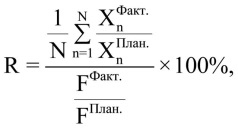 где:N - количество показателей (индикаторов) Программы;  - плановое значение n-го показателя (индикатора);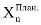   - значение n-го показателя (индикатора) на конец отчетного года;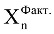 FПлан. - плановая сумма средств на финансирование Программы, предусмотренная на реализацию программных мероприятий в отчетном году;FФакт. - сумма фактически произведенных расходов на реализацию мероприятий Программы на конец отчетного года.Для расчета показателя эффективности реализации Программы используются показатели (индикаторы), достижение значений которых предусмотрено в отчетном году.Оценка эффективности реализации Программы за весь период реализации рассчитывается как среднее арифметическое показателей эффективности реализации Программы за все отчетные годы.9. Методика расчета целевых показателей (индикаторов), характеризующих ход и итоги реализации муниципальной программыМетодика комплексной оценки эффективности реализации муниципальной программы администрации муниципального района Сергиевский ««Развитие муниципальной службы в муниципальном районе Сергиевский Самарской области на 2021 - 2023 годы» приведена в приложении № 3 к настоящей муниципальной программе.ПРИЛОЖЕНИЕ 1к  муниципальной программе "Развитие муниципальной службы в муниципальном районе Сергиевский Самарской области на 2021 - 2023 годы"Перечень мероприятий муниципальной программы (подпрограммы) "Развитие муниципальной службы в муниципальном районе Сергиевский Самарской области на 2021 - 2023 годы" за счет всех источников финансированияПриложение № 2к муниципальной программе «Развитие муниципальной службы в муниципальном районе Сергиевский Самарской области на 2021 - 2023 годы»Перечень показателей (индикаторов), характеризующих ежегодный ход и итоги реализации муниципальной программы (подпрограммы)Приложение № 3к муниципальной программе «Развитие муниципальной службы в муниципальном районе Сергиевский Самарской области на 2021 - 2023 годы»Методика комплексной оценки эффективности реализации муниципальной программы администрации муниципального района Сергиевский «Развитие муниципальной службы в муниципальном районе Сергиевский Самарской области на 2021 - 2023 годы»Администрациямуниципального района СергиевскийСамарской областиПОСТАНОВЛЕНИЕ«30» сентября 2020г.                                                                                                                                                                                              №1088О внесении изменений в Приложение №1 к постановлению администрации муниципального района Сергиевский №1063 от 31.08.2017г. «Об утверждении муниципальной программы «Управление муниципальными финансами и муниципальным долгом  муниципального района Сергиевский Самарской области» на 2018-2020 годы»В соответствии со статьей 179 Бюджетного кодекса Российской Федерации в целях повышения качества бюджетного процесса и эффективности бюджетных расходов, совершенствования межбюджетных отношений и расширения программно-целевого подхода при формировании местного бюджета, а так же в целях уточнения объемов финансирования Муниципальной Программы «Управление муниципальными финансами и муниципальным долгом  муниципального района Сергиевский Самарской области» на 2018-2020 годы, Администрация муниципального района Сергиевский Самарской области ПОСТАНОВЛЯЕТ:1. Внести изменения в приложение №1 к Постановлению  Админи-страции муниципального района Сергиевский Самарской области № 1063 от 31.08.2016 г. «Об утверждении муниципальной программы «Управление муниципальными финансами и муниципальным долгом муниципального района Сергиевский  Самарской области» на 2018-2020 годы» (далее – Му-ниципальная программа) следующего содержания:1.1. В тексте Паспорта Муниципальной программы позицию, касающуюся объема бюджетных ассигнований Муниципальной программы, изложить в следующей редакции:«Общий объем финансирования Муниципальной программы составит 224 261,12338 тыс. рублей (*),  в том числе:в 2018 году – 68 440,53697 тыс. рублей;в 2019 году – 66 559,95635 тыс. рублей;в 2020 году – 89 260,63006 тыс. рублей.1.2. Раздел 4 Муниципальной программы «Ресурсное обеспечение реализации Муниципальной программы» изложить в следующей редакции:«4. Ресурсное обеспечение реализации Муниципальной программы.Общий объем финансирования Муниципальной программы  на 2018-2020 годы составляет 224 261,12338 тыс. рублей:2018 году – 68 440,53697тыс. рублей;2019 году – 66 559,95635 тыс. рублей;2020 году – 89 260,63006 тыс. рублей.1.3. Разделе 6.2. Подпрограммы 2 Муниципальной программы «Межбюджетные отношения муниципального района Сергиевский Самарской области» на 2018 – 2020  годы» (далее – Подпрограмма 2) в тексте Паспорта Подпрограммы 2 позицию, касающуюся объема бюджетных ассигнований Подпрограммы 2, изложить в следующей редакции: «Общий объем финансирования Подпрограммы 2 составит                            179 084,94874  тыс. рублей, в том числе:в 2018 году – 50 451,00000 тыс. рублей;в 2019 году – 53 761,00000 тыс. рублей;в 2020 году – 74 872,94874 тыс. рублей.1.4. в Разделе 6.2. Подпрограммы 2 Муниципальной программы «Межбюджетные отношения муниципального района Сергиевский Самарской области» на 2018 – 2020 годы» в тексте пункта  V. «Обоснование ресурсного обеспечения Подпрограммы 2»  позицию, касающуюся объема бюджетных ассигнований Подпрограммы 2, изложить в следующей редакции:«Для реализации подпрограммы предусмотрены средства:в 2018 году – 50 451,00000 тыс. рублей;в 2019 году –53 761,00000 тыс. рублей;в 2020 году – 74 872,94874 тыс. рублей.1.5. Приложение к Муниципальной программе изложить в редакции  согласно Приложениям № 1 к настоящему постановлению.2. Опубликовать настоящее постановление в  газете «Сергиевский  вест-ник». 3. Настоящее постановление вступает в силу со дня его официального опубликования.4.Контроль за выполнением настоящего постановления возложить на руководителя Управления финансами Администрации муниципального района Сергиевский Самарской области Ганиеву С.Р.Глава муниципального района Сергиевский                                                   А.А. ВеселовПРИЛОЖЕНИЕ № 1к Постановлению администрации муниципального района Сергиевский № 1088 от 30 сентября 2020 годаРЕСУРСНОЕ ОБЕСПЕЧЕНИЕреализации муниципальной программы«Управление муниципальными финансами и муниципальным долгом муниципального района Сергиевский Самарской области» на 2018-2020 годы за счет всех источников финансирования(*) Общий объем финансового обеспечения Программы, а также объем бюджетных ассигнований местного бюджета будут уточнены после утверждения Решения о бюджете на очередной финансовый год и плановый периодНаименование муниципальной программыМуниципальная программа «Повышение безопасности дорожного движения в муниципальном районе Сергиевский на 2021-2025 годы»  (далее – Программа)Дата принятия решения о разработки программыРаспоряжение № 1173-р  от  23 июля  2020 года о «О создании программного комитета  администрациимуниципального района Сергиевский по рассмотрению проекта муниципальной программы «Повышение безопасности дорожного движения в муниципальном районе Сергиевский на 2021-2025 годы»Ответственный исполнитель муниципальной программыАдминистрация муниципального района СергиевскийЦели муниципальной  программы- повышение безопасности дорожного движения в муниципальном районе Сергиевский   за счет выполнения комплекса организационных и технических мероприятий;- сокращение числа лиц, включая детей, погибших в  результате ДТП на территории муниципального района Сергиевский.Задачи муниципальной программыЗадача 1: Создание системы профилактики, позволяющей сформировать стереотип законопослушного поведения и негативного отношения к правонарушениям в сфере дорожного движения;Задача 2:  Совершенствование систем мер по предупреждению детского дорожно-транспортного травматизма;Задача 3:  Повышение качества подготовки водителей транспортных средств;Задача 4:  Совершенствование форм и методов организации контрольно – надзорной деятельности за соблюдением норм и правил в области обеспечения безопасности дорожного движения;Задача 5: Ликвидация мест концентрации ДТП путем оптимизации режимов движения на участках улично-дорожной сети с использованием инженерных схем организации дорожного движения, технических средств (светофоры и прочее) и автоматизированных систем управления движением;Задача 6:  Совершенствование улично-дорожных сети  согласно,  утвержденных схем дислокации дорожных знаков и разметки.Показатели (индикаторы) муниципальной программы- количество пострадавших в результате ДТП-  количество погибших в результате ДТП;-  количество ДТП;- количество проведенных мероприятий;- количество оборудованных  пешеходных переходов;- количество установленных дорожных знаков.Этапы и сроки реализации муниципальной программыМуниципальная программа реализуется в I этап  с   2021 года по   2025 годы. Начало реализации  Программы   с 1 января 2021 года  окончание 31 декабря 2025 года.Объемы бюджетных ассигнований муниципальной программыОбщий объем финансирования  муниципальной программы в 2021-2025 годах составляет 4 386,280 тыс. рублей(*):- на 2021 год – 877,256  тыс. руб.- на 2022 год – 877,256  тыс. руб.- на 2023 год – 877,256  тыс. руб.- на 2024 год – 877,256  тыс. руб.- на 2025 год – 877,256  тыс. руб.Ожидаемые результаты реализации муниципальной программы- сокращение числа погибших в результате ДТП;- сокращение числа пострадавших в результате ДТП;- сокращение ДТП;- сокращение числа детей, погибших в  результате ДТП на территории муниципального района Сергиевский.Система организации контроля за ходом реализации муниципальной программыТекущий контроль за целевым и эффективным использованием бюджетных средств, выделенных на выполнение ее мероприятий, осуществляет Управление финансами и Контрольное Управление администрации муниципального района Сергиевский.Наименование цели, задачи, показателя (индикатора)Единица измеренияЗначение показателя (индикатора) по годамЗначение показателя (индикатора) по годамЗначение показателя (индикатора) по годамЗначение показателя (индикатора) по годамЗначение показателя (индикатора) по годамЗначение показателя (индикатора) по годамНаименование цели, задачи, показателя (индикатора)Единица измеренияОценка2020 г.Плановый период (прогноз)Плановый период (прогноз)Плановый период (прогноз)Плановый период (прогноз)Плановый период (прогноз)Наименование цели, задачи, показателя (индикатора)Единица измеренияОценка2020 г.2021 г.2022 г.2023 г.2024 г.2025 г.Цели ПрограммыЦели ПрограммыЦели ПрограммыЦели ПрограммыЦели ПрограммыЦели ПрограммыЦели ПрограммыЦели Программы- повышение безопасности дорожного движения в муниципальном районе Сергиевский   за счет выполнения комплекса организационных и технических мероприятий;- сокращение числа лиц, включая детей, погибших в  результате ДТП на территории муниципального района Сергиевский. - повышение безопасности дорожного движения в муниципальном районе Сергиевский   за счет выполнения комплекса организационных и технических мероприятий;- сокращение числа лиц, включая детей, погибших в  результате ДТП на территории муниципального района Сергиевский. - повышение безопасности дорожного движения в муниципальном районе Сергиевский   за счет выполнения комплекса организационных и технических мероприятий;- сокращение числа лиц, включая детей, погибших в  результате ДТП на территории муниципального района Сергиевский. - повышение безопасности дорожного движения в муниципальном районе Сергиевский   за счет выполнения комплекса организационных и технических мероприятий;- сокращение числа лиц, включая детей, погибших в  результате ДТП на территории муниципального района Сергиевский. - повышение безопасности дорожного движения в муниципальном районе Сергиевский   за счет выполнения комплекса организационных и технических мероприятий;- сокращение числа лиц, включая детей, погибших в  результате ДТП на территории муниципального района Сергиевский. - повышение безопасности дорожного движения в муниципальном районе Сергиевский   за счет выполнения комплекса организационных и технических мероприятий;- сокращение числа лиц, включая детей, погибших в  результате ДТП на территории муниципального района Сергиевский. - повышение безопасности дорожного движения в муниципальном районе Сергиевский   за счет выполнения комплекса организационных и технических мероприятий;- сокращение числа лиц, включая детей, погибших в  результате ДТП на территории муниципального района Сергиевский. - повышение безопасности дорожного движения в муниципальном районе Сергиевский   за счет выполнения комплекса организационных и технических мероприятий;- сокращение числа лиц, включая детей, погибших в  результате ДТП на территории муниципального района Сергиевский. Задача 1: Создание системы профилактики, позволяющей сформировать стереотип законопослушного поведения и негативного отношения к правонарушениям в сфере дорожного движенияЗадача 1: Создание системы профилактики, позволяющей сформировать стереотип законопослушного поведения и негативного отношения к правонарушениям в сфере дорожного движенияЗадача 1: Создание системы профилактики, позволяющей сформировать стереотип законопослушного поведения и негативного отношения к правонарушениям в сфере дорожного движенияЗадача 1: Создание системы профилактики, позволяющей сформировать стереотип законопослушного поведения и негативного отношения к правонарушениям в сфере дорожного движенияЗадача 1: Создание системы профилактики, позволяющей сформировать стереотип законопослушного поведения и негативного отношения к правонарушениям в сфере дорожного движенияЗадача 1: Создание системы профилактики, позволяющей сформировать стереотип законопослушного поведения и негативного отношения к правонарушениям в сфере дорожного движенияЗадача 1: Создание системы профилактики, позволяющей сформировать стереотип законопослушного поведения и негативного отношения к правонарушениям в сфере дорожного движенияЗадача 1: Создание системы профилактики, позволяющей сформировать стереотип законопослушного поведения и негативного отношения к правонарушениям в сфере дорожного движенияКоличество  пострадавших в результате ДТПчел.105104103102101100Задача 2:  Совершенствование систем мер по предупреждению детского дорожно-транспортного травматизмаЗадача 2:  Совершенствование систем мер по предупреждению детского дорожно-транспортного травматизмаЗадача 2:  Совершенствование систем мер по предупреждению детского дорожно-транспортного травматизмаЗадача 2:  Совершенствование систем мер по предупреждению детского дорожно-транспортного травматизмаЗадача 2:  Совершенствование систем мер по предупреждению детского дорожно-транспортного травматизмаЗадача 2:  Совершенствование систем мер по предупреждению детского дорожно-транспортного травматизмаЗадача 2:  Совершенствование систем мер по предупреждению детского дорожно-транспортного травматизмаЗадача 2:  Совершенствование систем мер по предупреждению детского дорожно-транспортного травматизмаКоличество погибших в результате ДТП; ед.181716151413Задача 3:  Повышение качества подготовки водителей транспортных средствЗадача 3:  Повышение качества подготовки водителей транспортных средствЗадача 3:  Повышение качества подготовки водителей транспортных средствЗадача 3:  Повышение качества подготовки водителей транспортных средствЗадача 3:  Повышение качества подготовки водителей транспортных средствЗадача 3:  Повышение качества подготовки водителей транспортных средствЗадача 3:  Повышение качества подготовки водителей транспортных средствЗадача 3:  Повышение качества подготовки водителей транспортных средствКоличество ДТПед.787776757473Задача 4:  Совершенствование форм и методов организации контрольно – надзорной деятельности за соблюдением норм и правил в области обеспечения безопасности дорожного движенияЗадача 4:  Совершенствование форм и методов организации контрольно – надзорной деятельности за соблюдением норм и правил в области обеспечения безопасности дорожного движенияЗадача 4:  Совершенствование форм и методов организации контрольно – надзорной деятельности за соблюдением норм и правил в области обеспечения безопасности дорожного движенияЗадача 4:  Совершенствование форм и методов организации контрольно – надзорной деятельности за соблюдением норм и правил в области обеспечения безопасности дорожного движенияЗадача 4:  Совершенствование форм и методов организации контрольно – надзорной деятельности за соблюдением норм и правил в области обеспечения безопасности дорожного движенияЗадача 4:  Совершенствование форм и методов организации контрольно – надзорной деятельности за соблюдением норм и правил в области обеспечения безопасности дорожного движенияЗадача 4:  Совершенствование форм и методов организации контрольно – надзорной деятельности за соблюдением норм и правил в области обеспечения безопасности дорожного движенияЗадача 4:  Совершенствование форм и методов организации контрольно – надзорной деятельности за соблюдением норм и правил в области обеспечения безопасности дорожного движенияКоличество проведенных мероприятийед.181920212223Задача 5: Ликвидация мест концентрации ДТП путем оптимизации режимов движения на участках улично-дорожной сети с использованием инженерных схем организации дорожного движения, технических средств (светофоры и прочее) и автоматизированных систем управления движениемЗадача 5: Ликвидация мест концентрации ДТП путем оптимизации режимов движения на участках улично-дорожной сети с использованием инженерных схем организации дорожного движения, технических средств (светофоры и прочее) и автоматизированных систем управления движениемЗадача 5: Ликвидация мест концентрации ДТП путем оптимизации режимов движения на участках улично-дорожной сети с использованием инженерных схем организации дорожного движения, технических средств (светофоры и прочее) и автоматизированных систем управления движениемЗадача 5: Ликвидация мест концентрации ДТП путем оптимизации режимов движения на участках улично-дорожной сети с использованием инженерных схем организации дорожного движения, технических средств (светофоры и прочее) и автоматизированных систем управления движениемЗадача 5: Ликвидация мест концентрации ДТП путем оптимизации режимов движения на участках улично-дорожной сети с использованием инженерных схем организации дорожного движения, технических средств (светофоры и прочее) и автоматизированных систем управления движениемЗадача 5: Ликвидация мест концентрации ДТП путем оптимизации режимов движения на участках улично-дорожной сети с использованием инженерных схем организации дорожного движения, технических средств (светофоры и прочее) и автоматизированных систем управления движениемЗадача 5: Ликвидация мест концентрации ДТП путем оптимизации режимов движения на участках улично-дорожной сети с использованием инженерных схем организации дорожного движения, технических средств (светофоры и прочее) и автоматизированных систем управления движениемЗадача 5: Ликвидация мест концентрации ДТП путем оптимизации режимов движения на участках улично-дорожной сети с использованием инженерных схем организации дорожного движения, технических средств (светофоры и прочее) и автоматизированных систем управления движениемКоличество оборудованных  пешеходных переходов ед.111111Задача 6:  Совершенствование улично-дорожной сети согласно,  утвержденных схем дислокации дорожных знаков и разметкиЗадача 6:  Совершенствование улично-дорожной сети согласно,  утвержденных схем дислокации дорожных знаков и разметкиЗадача 6:  Совершенствование улично-дорожной сети согласно,  утвержденных схем дислокации дорожных знаков и разметкиЗадача 6:  Совершенствование улично-дорожной сети согласно,  утвержденных схем дислокации дорожных знаков и разметкиЗадача 6:  Совершенствование улично-дорожной сети согласно,  утвержденных схем дислокации дорожных знаков и разметкиЗадача 6:  Совершенствование улично-дорожной сети согласно,  утвержденных схем дислокации дорожных знаков и разметкиЗадача 6:  Совершенствование улично-дорожной сети согласно,  утвержденных схем дислокации дорожных знаков и разметкиЗадача 6:  Совершенствование улично-дорожной сети согласно,  утвержденных схем дислокации дорожных знаков и разметкиКоличество установленных дорожных знаковед.345678№ п/пНаименование мероприятийОтветственные исполнителиСрок реализацииСрок реализацииСрок реализацииОбъем финансирования по годам (в разрезе источников финансирования), тыс. рублей(*)Объем финансирования по годам (в разрезе источников финансирования), тыс. рублей(*)Объем финансирования по годам (в разрезе источников финансирования), тыс. рублей(*)Объем финансирования по годам (в разрезе источников финансирования), тыс. рублей(*)Объем финансирования по годам (в разрезе источников финансирования), тыс. рублей(*)Объем финансирования по годам (в разрезе источников финансирования), тыс. рублей(*)Объем финансирования по годам (в разрезе источников финансирования), тыс. рублей(*)Объем финансирования по годам (в разрезе источников финансирования), тыс. рублей(*)Объем финансирования по годам (в разрезе источников финансирования), тыс. рублей(*)Объем финансирования по годам (в разрезе источников финансирования), тыс. рублей(*)Объем финансирования по годам (в разрезе источников финансирования), тыс. рублей(*)Объем финансирования по годам (в разрезе источников финансирования), тыс. рублей(*)Ожидаемый результатОжидаемый результат№ п/пНаименование мероприятийОтветственные исполнителиСрок реализацииСрок реализацииСрок реализацииИсточник финансированияИсточник финансирования2021 г.2021 г.2022 г.2023 г.2023 г.2023 г.2024 г.2024 г.2025 г.всегоОжидаемый результатОжидаемый результатЗадача 1. Создание системы профилактики, позволяющей сформировать стереотип законопослушного поведения и негативного отношения к правонарушениям в сфере дорожного движенияЗадача 1. Создание системы профилактики, позволяющей сформировать стереотип законопослушного поведения и негативного отношения к правонарушениям в сфере дорожного движенияЗадача 1. Создание системы профилактики, позволяющей сформировать стереотип законопослушного поведения и негативного отношения к правонарушениям в сфере дорожного движенияЗадача 1. Создание системы профилактики, позволяющей сформировать стереотип законопослушного поведения и негативного отношения к правонарушениям в сфере дорожного движенияЗадача 1. Создание системы профилактики, позволяющей сформировать стереотип законопослушного поведения и негативного отношения к правонарушениям в сфере дорожного движенияЗадача 1. Создание системы профилактики, позволяющей сформировать стереотип законопослушного поведения и негативного отношения к правонарушениям в сфере дорожного движенияЗадача 1. Создание системы профилактики, позволяющей сформировать стереотип законопослушного поведения и негативного отношения к правонарушениям в сфере дорожного движенияЗадача 1. Создание системы профилактики, позволяющей сформировать стереотип законопослушного поведения и негативного отношения к правонарушениям в сфере дорожного движенияЗадача 1. Создание системы профилактики, позволяющей сформировать стереотип законопослушного поведения и негативного отношения к правонарушениям в сфере дорожного движенияЗадача 1. Создание системы профилактики, позволяющей сформировать стереотип законопослушного поведения и негативного отношения к правонарушениям в сфере дорожного движенияЗадача 1. Создание системы профилактики, позволяющей сформировать стереотип законопослушного поведения и негативного отношения к правонарушениям в сфере дорожного движенияЗадача 1. Создание системы профилактики, позволяющей сформировать стереотип законопослушного поведения и негативного отношения к правонарушениям в сфере дорожного движенияЗадача 1. Создание системы профилактики, позволяющей сформировать стереотип законопослушного поведения и негативного отношения к правонарушениям в сфере дорожного движенияЗадача 1. Создание системы профилактики, позволяющей сформировать стереотип законопослушного поведения и негативного отношения к правонарушениям в сфере дорожного движенияЗадача 1. Создание системы профилактики, позволяющей сформировать стереотип законопослушного поведения и негативного отношения к правонарушениям в сфере дорожного движенияЗадача 1. Создание системы профилактики, позволяющей сформировать стереотип законопослушного поведения и негативного отношения к правонарушениям в сфере дорожного движенияЗадача 1. Создание системы профилактики, позволяющей сформировать стереотип законопослушного поведения и негативного отношения к правонарушениям в сфере дорожного движенияЗадача 1. Создание системы профилактики, позволяющей сформировать стереотип законопослушного поведения и негативного отношения к правонарушениям в сфере дорожного движенияЗадача 1. Создание системы профилактики, позволяющей сформировать стереотип законопослушного поведения и негативного отношения к правонарушениям в сфере дорожного движенияЗадача 1. Создание системы профилактики, позволяющей сформировать стереотип законопослушного поведения и негативного отношения к правонарушениям в сфере дорожного движения1.1Создание тематических телепередач по пропаганде культуры поведения участников дорожного движения разных возрастных категорий.Администрация  муниципального района Сергиевский, отдел МВД России по Сергиевскому району (по согласованию), МУП Сергиевская «ТРК «Радуга – 3»»              (по согласованию).Администрация  муниципального района Сергиевский, отдел МВД России по Сергиевскому району (по согласованию), МУП Сергиевская «ТРК «Радуга – 3»»              (по согласованию).Администрация  муниципального района Сергиевский, отдел МВД России по Сергиевскому району (по согласованию), МУП Сергиевская «ТРК «Радуга – 3»»              (по согласованию).2021-2025местный бюджетместный бюджет----------Сокращение числа ДТП, пострадавших и погибших.Сокращение числа ДТП, пострадавших и погибших.Задача 2. Совершенствование систем мер по предупреждению детского дорожно-транспортного травматизмаЗадача 2. Совершенствование систем мер по предупреждению детского дорожно-транспортного травматизмаЗадача 2. Совершенствование систем мер по предупреждению детского дорожно-транспортного травматизмаЗадача 2. Совершенствование систем мер по предупреждению детского дорожно-транспортного травматизмаЗадача 2. Совершенствование систем мер по предупреждению детского дорожно-транспортного травматизмаЗадача 2. Совершенствование систем мер по предупреждению детского дорожно-транспортного травматизмаЗадача 2. Совершенствование систем мер по предупреждению детского дорожно-транспортного травматизмаЗадача 2. Совершенствование систем мер по предупреждению детского дорожно-транспортного травматизмаЗадача 2. Совершенствование систем мер по предупреждению детского дорожно-транспортного травматизмаЗадача 2. Совершенствование систем мер по предупреждению детского дорожно-транспортного травматизмаЗадача 2. Совершенствование систем мер по предупреждению детского дорожно-транспортного травматизмаЗадача 2. Совершенствование систем мер по предупреждению детского дорожно-транспортного травматизмаЗадача 2. Совершенствование систем мер по предупреждению детского дорожно-транспортного травматизмаЗадача 2. Совершенствование систем мер по предупреждению детского дорожно-транспортного травматизмаЗадача 2. Совершенствование систем мер по предупреждению детского дорожно-транспортного травматизмаЗадача 2. Совершенствование систем мер по предупреждению детского дорожно-транспортного травматизмаЗадача 2. Совершенствование систем мер по предупреждению детского дорожно-транспортного травматизмаЗадача 2. Совершенствование систем мер по предупреждению детского дорожно-транспортного травматизмаЗадача 2. Совершенствование систем мер по предупреждению детского дорожно-транспортного травматизмаЗадача 2. Совершенствование систем мер по предупреждению детского дорожно-транспортного травматизма2.12.2Проведение районных конкурсов, викторин, сборов, фестивалей по профилактике детского дорожного травматизма и обучению детей безопасному поведению на дорогах. Проведение акций «Внимание: дети!», «Вежливый пешеход: пешеход!», «Вежливый водитель», «Пристегни ремни», «Зебра» и т.п. Оснащение  учреждений дополнительного образования детей и муниципальных общеобразовательных учреждений современным оборудованием и средствами обучения безопасному поведению на дорогах (уголки по правилам дорожного движения, тренажеры, компьютерные обучающие программы, обучающие игры).Отдел МВД России по Сергиевскому району (по согласованию), Северное управление министерства образования и науки Самарской области (по согласованию)Отдел МВД России по Сергиевскому району (по согласованию), Северное управление министерства образования и науки Самарской области (по согласованию)Отдел МВД России по Сергиевскому району (по согласованию), Северное управление министерства образования и науки Самарской области (по согласованию)Отдел МВД России по Сергиевскому району (по согласованию), Северное управление министерства образования и науки Самарской области (по согласованию)Отдел МВД России по Сергиевскому району (по согласованию), Северное управление министерства образования и науки Самарской области (по согласованию)Отдел МВД России по Сергиевскому району (по согласованию), Северное управление министерства образования и науки Самарской области (по согласованию)2021-20252021-2025местный бюджетместныйбюджетместный бюджетместныйбюджет80,00-80,00-80,00-80,00-80,00-80,00-80,00-80,00-80,00-400,00-Сокращение числа ДТП, пострадавших и погибших.Сокращение числа ДТП, пострадавших и погибших.Сокращение числа ДТП, пострадавших и погибших.Сокращение числа ДТП, пострадавших и погибших.Задача 3. Повышение качества подготовки водителей транспортных средствЗадача 3. Повышение качества подготовки водителей транспортных средствЗадача 3. Повышение качества подготовки водителей транспортных средствЗадача 3. Повышение качества подготовки водителей транспортных средствЗадача 3. Повышение качества подготовки водителей транспортных средствЗадача 3. Повышение качества подготовки водителей транспортных средствЗадача 3. Повышение качества подготовки водителей транспортных средствЗадача 3. Повышение качества подготовки водителей транспортных средствЗадача 3. Повышение качества подготовки водителей транспортных средствЗадача 3. Повышение качества подготовки водителей транспортных средствЗадача 3. Повышение качества подготовки водителей транспортных средствЗадача 3. Повышение качества подготовки водителей транспортных средствЗадача 3. Повышение качества подготовки водителей транспортных средствЗадача 3. Повышение качества подготовки водителей транспортных средствЗадача 3. Повышение качества подготовки водителей транспортных средствЗадача 3. Повышение качества подготовки водителей транспортных средствЗадача 3. Повышение качества подготовки водителей транспортных средствЗадача 3. Повышение качества подготовки водителей транспортных средствЗадача 3. Повышение качества подготовки водителей транспортных средствЗадача 3. Повышение качества подготовки водителей транспортных средств3.1Оснащение материально-технической базы по изучению ПДД, проведение инструктажей по БДД. Проведение рейдовых мероприятий на территории района: «Трезвый водитель», «Скорость» и т.п.Отдел МВД России по Сергиевскому району (по согласованию)Отдел МВД России по Сергиевскому району (по согласованию)Отдел МВД России по Сергиевскому району (по согласованию)2021-2025местный бюджетместный бюджет----------Сокращение числа ДТП, пострадавших и погибших.Сокращение числа ДТП, пострадавших и погибших.Задача 4. Совершенствование форм и методов организации контрольно – надзорной деятельности за соблюдением норм и правил в области обеспечения безопасности дорожного движения Задача 4. Совершенствование форм и методов организации контрольно – надзорной деятельности за соблюдением норм и правил в области обеспечения безопасности дорожного движения Задача 4. Совершенствование форм и методов организации контрольно – надзорной деятельности за соблюдением норм и правил в области обеспечения безопасности дорожного движения Задача 4. Совершенствование форм и методов организации контрольно – надзорной деятельности за соблюдением норм и правил в области обеспечения безопасности дорожного движения Задача 4. Совершенствование форм и методов организации контрольно – надзорной деятельности за соблюдением норм и правил в области обеспечения безопасности дорожного движения Задача 4. Совершенствование форм и методов организации контрольно – надзорной деятельности за соблюдением норм и правил в области обеспечения безопасности дорожного движения Задача 4. Совершенствование форм и методов организации контрольно – надзорной деятельности за соблюдением норм и правил в области обеспечения безопасности дорожного движения Задача 4. Совершенствование форм и методов организации контрольно – надзорной деятельности за соблюдением норм и правил в области обеспечения безопасности дорожного движения Задача 4. Совершенствование форм и методов организации контрольно – надзорной деятельности за соблюдением норм и правил в области обеспечения безопасности дорожного движения Задача 4. Совершенствование форм и методов организации контрольно – надзорной деятельности за соблюдением норм и правил в области обеспечения безопасности дорожного движения Задача 4. Совершенствование форм и методов организации контрольно – надзорной деятельности за соблюдением норм и правил в области обеспечения безопасности дорожного движения Задача 4. Совершенствование форм и методов организации контрольно – надзорной деятельности за соблюдением норм и правил в области обеспечения безопасности дорожного движения Задача 4. Совершенствование форм и методов организации контрольно – надзорной деятельности за соблюдением норм и правил в области обеспечения безопасности дорожного движения Задача 4. Совершенствование форм и методов организации контрольно – надзорной деятельности за соблюдением норм и правил в области обеспечения безопасности дорожного движения Задача 4. Совершенствование форм и методов организации контрольно – надзорной деятельности за соблюдением норм и правил в области обеспечения безопасности дорожного движения Задача 4. Совершенствование форм и методов организации контрольно – надзорной деятельности за соблюдением норм и правил в области обеспечения безопасности дорожного движения Задача 4. Совершенствование форм и методов организации контрольно – надзорной деятельности за соблюдением норм и правил в области обеспечения безопасности дорожного движения Задача 4. Совершенствование форм и методов организации контрольно – надзорной деятельности за соблюдением норм и правил в области обеспечения безопасности дорожного движения Задача 4. Совершенствование форм и методов организации контрольно – надзорной деятельности за соблюдением норм и правил в области обеспечения безопасности дорожного движения Задача 4. Совершенствование форм и методов организации контрольно – надзорной деятельности за соблюдением норм и правил в области обеспечения безопасности дорожного движения 4.14.24.3Разработка и принятие нормативно-правовых актов по вопросам дорожной деятельности и безопасности дорожного движения в муниципальном районе Сергиевский. Обеспечение действенного организационно-правового механизма контроля за соблюдением правил в области безопасности дорожного движения.Проведение плановых и неплановых контрольно-надзорных мероприятий по повышению безопасности дорожного движения на территории муниципального района Сергиевский.Отдел МВД России по Сергиевскому району (по согласованию)Отдел МВД России по Сергиевскому району (по согласованию)Отдел МВД России по Сергиевскому району (по согласованию)Отдел МВД России по Сергиевскому району (по согласованию)Отдел МВД России по Сергиевскому району (по согласованию)Отдел МВД России по Сергиевскому району (по согласованию)Отдел МВД России по Сергиевскому району (по согласованию)Отдел МВД России по Сергиевскому району (по согласованию)Отдел МВД России по Сергиевскому району (по согласованию)2021-20252021-20252021-2025местный бюджетместный бюджетместный бюджетместный бюджетместный бюджетместный бюджет------------------------------Сокращение числа ДТП, пострадавших и погибших.Сокращение числа ДТП, пострадавших и погибших.Задача 5. Ликвидация мест концентрации ДТП путем оптимизации режимов движения на участках улично-дорожной сети с использованием инженерных схем организации дорожного движения, технических средств (светофоры и прочее) и автоматизированных систем управления движениемЗадача 5. Ликвидация мест концентрации ДТП путем оптимизации режимов движения на участках улично-дорожной сети с использованием инженерных схем организации дорожного движения, технических средств (светофоры и прочее) и автоматизированных систем управления движениемЗадача 5. Ликвидация мест концентрации ДТП путем оптимизации режимов движения на участках улично-дорожной сети с использованием инженерных схем организации дорожного движения, технических средств (светофоры и прочее) и автоматизированных систем управления движениемЗадача 5. Ликвидация мест концентрации ДТП путем оптимизации режимов движения на участках улично-дорожной сети с использованием инженерных схем организации дорожного движения, технических средств (светофоры и прочее) и автоматизированных систем управления движениемЗадача 5. Ликвидация мест концентрации ДТП путем оптимизации режимов движения на участках улично-дорожной сети с использованием инженерных схем организации дорожного движения, технических средств (светофоры и прочее) и автоматизированных систем управления движениемЗадача 5. Ликвидация мест концентрации ДТП путем оптимизации режимов движения на участках улично-дорожной сети с использованием инженерных схем организации дорожного движения, технических средств (светофоры и прочее) и автоматизированных систем управления движениемЗадача 5. Ликвидация мест концентрации ДТП путем оптимизации режимов движения на участках улично-дорожной сети с использованием инженерных схем организации дорожного движения, технических средств (светофоры и прочее) и автоматизированных систем управления движениемЗадача 5. Ликвидация мест концентрации ДТП путем оптимизации режимов движения на участках улично-дорожной сети с использованием инженерных схем организации дорожного движения, технических средств (светофоры и прочее) и автоматизированных систем управления движениемЗадача 5. Ликвидация мест концентрации ДТП путем оптимизации режимов движения на участках улично-дорожной сети с использованием инженерных схем организации дорожного движения, технических средств (светофоры и прочее) и автоматизированных систем управления движениемЗадача 5. Ликвидация мест концентрации ДТП путем оптимизации режимов движения на участках улично-дорожной сети с использованием инженерных схем организации дорожного движения, технических средств (светофоры и прочее) и автоматизированных систем управления движениемЗадача 5. Ликвидация мест концентрации ДТП путем оптимизации режимов движения на участках улично-дорожной сети с использованием инженерных схем организации дорожного движения, технических средств (светофоры и прочее) и автоматизированных систем управления движениемЗадача 5. Ликвидация мест концентрации ДТП путем оптимизации режимов движения на участках улично-дорожной сети с использованием инженерных схем организации дорожного движения, технических средств (светофоры и прочее) и автоматизированных систем управления движениемЗадача 5. Ликвидация мест концентрации ДТП путем оптимизации режимов движения на участках улично-дорожной сети с использованием инженерных схем организации дорожного движения, технических средств (светофоры и прочее) и автоматизированных систем управления движениемЗадача 5. Ликвидация мест концентрации ДТП путем оптимизации режимов движения на участках улично-дорожной сети с использованием инженерных схем организации дорожного движения, технических средств (светофоры и прочее) и автоматизированных систем управления движениемЗадача 5. Ликвидация мест концентрации ДТП путем оптимизации режимов движения на участках улично-дорожной сети с использованием инженерных схем организации дорожного движения, технических средств (светофоры и прочее) и автоматизированных систем управления движениемЗадача 5. Ликвидация мест концентрации ДТП путем оптимизации режимов движения на участках улично-дорожной сети с использованием инженерных схем организации дорожного движения, технических средств (светофоры и прочее) и автоматизированных систем управления движениемЗадача 5. Ликвидация мест концентрации ДТП путем оптимизации режимов движения на участках улично-дорожной сети с использованием инженерных схем организации дорожного движения, технических средств (светофоры и прочее) и автоматизированных систем управления движениемЗадача 5. Ликвидация мест концентрации ДТП путем оптимизации режимов движения на участках улично-дорожной сети с использованием инженерных схем организации дорожного движения, технических средств (светофоры и прочее) и автоматизированных систем управления движениемЗадача 5. Ликвидация мест концентрации ДТП путем оптимизации режимов движения на участках улично-дорожной сети с использованием инженерных схем организации дорожного движения, технических средств (светофоры и прочее) и автоматизированных систем управления движениемЗадача 5. Ликвидация мест концентрации ДТП путем оптимизации режимов движения на участках улично-дорожной сети с использованием инженерных схем организации дорожного движения, технических средств (светофоры и прочее) и автоматизированных систем управления движением5.1Обустройство наиболее опасных участков улично-дорожной сети дорожными знаками, обустройство парковок  и пешеходных переходов, в соответствии с адресным планом мероприятий по созданию безопасных условий для движения пешеходов на улично – дорожной сети  муниципального района Сергиевский. Разработка схем дислокации дорожных знаков и разметки.Администрация  муниципального района Сергиевский, отдел МВД России по Сергиевскому району (по согласованию), МКУ «УЗЗАИГ» муниципального района СергиевскийАдминистрация  муниципального района Сергиевский, отдел МВД России по Сергиевскому району (по согласованию), МКУ «УЗЗАИГ» муниципального района Сергиевский2021-20252021-2025местный бюджет797,256797,256797,256797,256797,256797,256797,256797,256797,256797,2563986,283986,28Сокращение числа ДТП, пострадавших и погибших.Задача 6. Совершенствование улично-дорожной сети согласно,  утвержденных схем дислокации дорожных знаков и разметкиЗадача 6. Совершенствование улично-дорожной сети согласно,  утвержденных схем дислокации дорожных знаков и разметкиЗадача 6. Совершенствование улично-дорожной сети согласно,  утвержденных схем дислокации дорожных знаков и разметкиЗадача 6. Совершенствование улично-дорожной сети согласно,  утвержденных схем дислокации дорожных знаков и разметкиЗадача 6. Совершенствование улично-дорожной сети согласно,  утвержденных схем дислокации дорожных знаков и разметкиЗадача 6. Совершенствование улично-дорожной сети согласно,  утвержденных схем дислокации дорожных знаков и разметкиЗадача 6. Совершенствование улично-дорожной сети согласно,  утвержденных схем дислокации дорожных знаков и разметкиЗадача 6. Совершенствование улично-дорожной сети согласно,  утвержденных схем дислокации дорожных знаков и разметкиЗадача 6. Совершенствование улично-дорожной сети согласно,  утвержденных схем дислокации дорожных знаков и разметкиЗадача 6. Совершенствование улично-дорожной сети согласно,  утвержденных схем дислокации дорожных знаков и разметкиЗадача 6. Совершенствование улично-дорожной сети согласно,  утвержденных схем дислокации дорожных знаков и разметкиЗадача 6. Совершенствование улично-дорожной сети согласно,  утвержденных схем дислокации дорожных знаков и разметкиЗадача 6. Совершенствование улично-дорожной сети согласно,  утвержденных схем дислокации дорожных знаков и разметкиЗадача 6. Совершенствование улично-дорожной сети согласно,  утвержденных схем дислокации дорожных знаков и разметкиЗадача 6. Совершенствование улично-дорожной сети согласно,  утвержденных схем дислокации дорожных знаков и разметкиЗадача 6. Совершенствование улично-дорожной сети согласно,  утвержденных схем дислокации дорожных знаков и разметкиЗадача 6. Совершенствование улично-дорожной сети согласно,  утвержденных схем дислокации дорожных знаков и разметкиЗадача 6. Совершенствование улично-дорожной сети согласно,  утвержденных схем дислокации дорожных знаков и разметкиЗадача 6. Совершенствование улично-дорожной сети согласно,  утвержденных схем дислокации дорожных знаков и разметкиЗадача 6. Совершенствование улично-дорожной сети согласно,  утвержденных схем дислокации дорожных знаков и разметки6.1Создание видео – и телевизионно -информационного ролика, организация тематической наружной социальной рекламы (баннеры, перетяжки), а также размещение материалов в средствах массовой информации, общественном транспорте, кинотеатрах.Администрация  муниципального района Сергиевский, отдел МВД России по Сергиевскому району (по согласованию), МУП Сергиевская «ТРК «Радуга – 3»»           (по согласованию).2021-20252021-20252021-2025местный бюджет------------Сокращение числа ДТП, пострадавших и погибших.ИТОГО877,256877,256877,256877,256877,256877,256877,256877,256877,256877,2564 386,2804 386,280Наименование муниципальной  программыМуниципальная  программа «Развитие муниципальной службы в муниципальном районе Сергиевский Самарской области на 2021 - 2023 годы» (далее по тексту – Программа)    Дата принятия решения о разработке муниципальной программыРаспоряжение  администрации муниципального района Сергиевский от 18.08.2020г. № 1396-р «О создании программного комитета администрации муниципального района Сергиевский»Ответственный исполнитель муниципальной программыАдминистрация муниципального района Сергиевский Самарской области - Отдел по работе с персоналомСоисполнители муниципальной программыАдминистрация муниципального района Сергиевский Самарской области - Правовое управление, Организационное управление, Отдел по делам ГО и ЧСЦели муниципальной программы1. Создание условий для развития и совершенствования муниципальной службы в муниципальном районе Сергиевский.2. Своевременное и качественное выполнение функций, возложенных на администрацию муниципального района Сергиевский и её структурные подразделения.Задачи муниципальной  программы Развитие муниципальной службы.  Формирование квалифицированного кадрового состава муниципальной службы в муниципальном районе Сергиевский. Создание условий для открытости и гласности муниципальной службы, развитие информационной и коммуникационной инфраструктуры.Показатели (индикаторы) муниципальной программы- Количество муниципальных служащих, прошедших обучение (тренинги, обучающие семинары, повышение квалификации);- Доля муниципальных служащих, имеющих стаж муниципальной службы более 3 лет, от  числа муниципальных служащих;- Доля муниципальных служащих, успешно прошедших аттестацию от общего количества аттестуемых;- Количество муниципальных служащих, включенных в перспективный кадровый резерв для замещения вакантных должностей муниципальной службы;- Количество лиц, включенных в кадровый резерв для замещения вакантных должностей муниципальной службы;- Количество муниципальных служащих, прошедших дистанционную оценку профессиональных компетенций.Перечень подпрограмм муниципальной программыОтсутствует.Этапы и сроки реализации муниципальной программыСрок реализации программных мероприятий осуществляется на постоянной основе с 2021 по 2023 год. Муниципальная программа реализуется в один этап. Начало реализации муниципальной программы - 1 января 2021 г., окончание реализации муниципальной программы - 31 декабря 2023 г.Объемы бюджетных ассигнований муниципальной программыОбщий объем финансирования Муниципальной программы за счет средств бюджета муниципального района Сергиевский составит:в 2021 году - 50 тыс. рублей (прогноз),в 2022 году - 50 тыс. рублей (прогноз),в 2023 году - 50 тыс. рублей (прогноз). (*)Ожидаемые результаты реализации муниципальной программыРеализация Программы позволит обеспечить:- усовершенствование  нормативно-правовой  и методической  базы по вопросам муниципальной службы;- привлечение на муниципальную службу в муниципальном районе Сергиевский квалифицированных кадров;- формирование кадрового резерва на муниципальной службе и перспективного кадрового резерва для замещения вакантных должностей муниципальной службы;- повышение эффективности и результативности профессиональной служебной деятельности муниципальных служащих;- создание необходимых условий для профессионального развития муниципальных служащих;- профилактику коррупционных проявлений и конфликтов интересов на муниципальной службе в муниципальном районе Сергиевский;- увеличение количества муниципальных служащих, повысивших квалификацию; -улучшение качества подготовленных материалов муниципальными служащими;-доступность и прозрачность деятельности администрации муниципального района Сергиевский.Система организации контроля за ходом реализации муниципальной программыОбщее руководство и контроль за исполнением Программы осуществляет администрация муниципального района Сергиевский Самарской области. Контроль за целевым и эффективным использованием бюджетных средств осуществляет Управление финансами и Контрольное управление администрации муниципального района Сергиевский.№ п/пНаименование мероприятияОтветственный исполнительСрок реализации, годыОбъем финансирования по годам, тыс. рублейОбъем финансирования по годам, тыс. рублейОбъем финансирования по годам, тыс. рублейОбъем финансирования по годам, тыс. рублейОбъем финансирования по годам, тыс. рублейОбъем финансирования по годам, тыс. рублейОбъем финансирования по годам, тыс. рублейОбъем финансирования по годам, тыс. рублейОжидаемый результатОжидаемый результат№ п/пНаименование мероприятияОтветственный исполнительСрок реализации, годыисточник. финансированияисточник. финансирования2021г.2021г.2022г.2022г.2023г.всего:Ожидаемый результатОжидаемый результатЗадача 1. Развитие муниципальной службыЗадача 1. Развитие муниципальной службыЗадача 1. Развитие муниципальной службыЗадача 1. Развитие муниципальной службыЗадача 1. Развитие муниципальной службыЗадача 1. Развитие муниципальной службыЗадача 1. Развитие муниципальной службыЗадача 1. Развитие муниципальной службыЗадача 1. Развитие муниципальной службыЗадача 1. Развитие муниципальной службыЗадача 1. Развитие муниципальной службыЗадача 1. Развитие муниципальной службыЗадача 1. Развитие муниципальной службыЗадача 1. Развитие муниципальной службы1Разработка и принятие нормативно-правовых актов в сфере прохождения муниципальной службыОтдел по работе с персоналом / соисполнители: Правовое управление2021-2023-По данному мероприятию финансирование не  осуществляетсяПо данному мероприятию финансирование не  осуществляетсяПо данному мероприятию финансирование не  осуществляетсяПо данному мероприятию финансирование не  осуществляетсяПо данному мероприятию финансирование не  осуществляетсяПо данному мероприятию финансирование не  осуществляетсяПо данному мероприятию финансирование не  осуществляетсяПо данному мероприятию финансирование не  осуществляетсяУсовершенствование  нормативно-правовой  и методической  базы по вопросам муниципальной службы, высокое качество работы органов местного самоуправления,
привлечение на муниципальную службу в муниципальном районе Сергиевский квалифицированных кадров2Организация участие в тренингах, обучающих семинарах, «Круглых столах», конференциях, повышениях квалификации, конкурсах для муниципальных служащихОтдел по работе с персоналом2021-2023Местбюджет50,0000050,0000050,0000050,0000050,0000050,00000150,00000150,00000Усовершенствование  нормативно-правовой  и методической  базы по вопросам муниципальной службы, высокое качество работы органов местного самоуправления,
привлечение на муниципальную службу в муниципальном районе Сергиевский квалифицированных кадровЗадача 2. Формирование квалифицированного кадрового состава муниципальной службы в муниципальном районе СергиевскийЗадача 2. Формирование квалифицированного кадрового состава муниципальной службы в муниципальном районе СергиевскийЗадача 2. Формирование квалифицированного кадрового состава муниципальной службы в муниципальном районе СергиевскийЗадача 2. Формирование квалифицированного кадрового состава муниципальной службы в муниципальном районе СергиевскийЗадача 2. Формирование квалифицированного кадрового состава муниципальной службы в муниципальном районе СергиевскийЗадача 2. Формирование квалифицированного кадрового состава муниципальной службы в муниципальном районе СергиевскийЗадача 2. Формирование квалифицированного кадрового состава муниципальной службы в муниципальном районе СергиевскийЗадача 2. Формирование квалифицированного кадрового состава муниципальной службы в муниципальном районе СергиевскийЗадача 2. Формирование квалифицированного кадрового состава муниципальной службы в муниципальном районе СергиевскийЗадача 2. Формирование квалифицированного кадрового состава муниципальной службы в муниципальном районе СергиевскийЗадача 2. Формирование квалифицированного кадрового состава муниципальной службы в муниципальном районе СергиевскийЗадача 2. Формирование квалифицированного кадрового состава муниципальной службы в муниципальном районе СергиевскийЗадача 2. Формирование квалифицированного кадрового состава муниципальной службы в муниципальном районе СергиевскийЗадача 2. Формирование квалифицированного кадрового состава муниципальной службы в муниципальном районе Сергиевский1Проведение аттестации, квалификационного экзамена муниципальных служащихОтдел по работе с персоналом2021-2023-По данному мероприятию финансирование не  осуществляетсяПо данному мероприятию финансирование не  осуществляетсяПо данному мероприятию финансирование не  осуществляетсяПо данному мероприятию финансирование не  осуществляетсяПо данному мероприятию финансирование не  осуществляетсяПо данному мероприятию финансирование не  осуществляетсяПо данному мероприятию финансирование не  осуществляетсяПо данному мероприятию финансирование не  осуществляетсяФормирование кадрового резерва на муниципальной службе и перспективного кадрового резерва для замещения вакантных должностей муниципальной службы;
повышение эффективности и результативности профессиональной служебной деятельности муниципальных служащих.2Формирование перспективного кадрового резерва муниципальных служащихОтдел по работе с персоналом2021-2023-По данному мероприятию финансирование не  осуществляетсяПо данному мероприятию финансирование не  осуществляетсяПо данному мероприятию финансирование не  осуществляетсяПо данному мероприятию финансирование не  осуществляетсяПо данному мероприятию финансирование не  осуществляетсяПо данному мероприятию финансирование не  осуществляетсяПо данному мероприятию финансирование не  осуществляетсяПо данному мероприятию финансирование не  осуществляетсяФормирование кадрового резерва на муниципальной службе и перспективного кадрового резерва для замещения вакантных должностей муниципальной службы;
повышение эффективности и результативности профессиональной служебной деятельности муниципальных служащих.3Организация и проведение мероприятий с целью включения граждан кадровый резерв для замещения должностей муниципальной службыОтдел по работе с персоналом2021-2023-По данному мероприятию финансирование не  осуществляетсяПо данному мероприятию финансирование не  осуществляетсяПо данному мероприятию финансирование не  осуществляетсяПо данному мероприятию финансирование не  осуществляетсяПо данному мероприятию финансирование не  осуществляетсяПо данному мероприятию финансирование не  осуществляетсяПо данному мероприятию финансирование не  осуществляетсяПо данному мероприятию финансирование не  осуществляетсяФормирование кадрового резерва на муниципальной службе и перспективного кадрового резерва для замещения вакантных должностей муниципальной службы;
повышение эффективности и результативности профессиональной служебной деятельности муниципальных служащих.Задача 3. Создание условий для открытости и гласности муниципальной службы, развитие информационной и коммуникационной инфраструктурыЗадача 3. Создание условий для открытости и гласности муниципальной службы, развитие информационной и коммуникационной инфраструктурыЗадача 3. Создание условий для открытости и гласности муниципальной службы, развитие информационной и коммуникационной инфраструктурыЗадача 3. Создание условий для открытости и гласности муниципальной службы, развитие информационной и коммуникационной инфраструктурыЗадача 3. Создание условий для открытости и гласности муниципальной службы, развитие информационной и коммуникационной инфраструктурыЗадача 3. Создание условий для открытости и гласности муниципальной службы, развитие информационной и коммуникационной инфраструктурыЗадача 3. Создание условий для открытости и гласности муниципальной службы, развитие информационной и коммуникационной инфраструктурыЗадача 3. Создание условий для открытости и гласности муниципальной службы, развитие информационной и коммуникационной инфраструктурыЗадача 3. Создание условий для открытости и гласности муниципальной службы, развитие информационной и коммуникационной инфраструктурыЗадача 3. Создание условий для открытости и гласности муниципальной службы, развитие информационной и коммуникационной инфраструктурыЗадача 3. Создание условий для открытости и гласности муниципальной службы, развитие информационной и коммуникационной инфраструктурыЗадача 3. Создание условий для открытости и гласности муниципальной службы, развитие информационной и коммуникационной инфраструктурыЗадача 3. Создание условий для открытости и гласности муниципальной службы, развитие информационной и коммуникационной инфраструктурыЗадача 3. Создание условий для открытости и гласности муниципальной службы, развитие информационной и коммуникационной инфраструктуры1Подготовка и размещение на официальном сайте материалов в сфере прохождения муниципальной службыОтдел по работе с персоналом/ соисполнители: Правовое управление, Организационное управление, Отдел по делам ГО и ЧС2021-2023-По данному мероприятию финансирование не  осуществляетсяПо данному мероприятию финансирование не  осуществляетсяПо данному мероприятию финансирование не  осуществляетсяПо данному мероприятию финансирование не  осуществляетсяПо данному мероприятию финансирование не  осуществляетсяПо данному мероприятию финансирование не  осуществляетсяПо данному мероприятию финансирование не  осуществляетсяПрофилактика коррупционных проявлений и конфликтов интересов на муниципальной службе в муниципальном районе Сергиевский, создание необходимых условий для профессионального развития муниципальных служащих.Профилактика коррупционных проявлений и конфликтов интересов на муниципальной службе в муниципальном районе Сергиевский, создание необходимых условий для профессионального развития муниципальных служащих.2Подготовка и размещение на официальном сайте материалов материалов антикорруп
ционной направленностиОтдел по работе с персоналом/ соисполнители: Правовое управление, Организационное управление, Отдел по делам ГО и ЧС2021-2023-По данному мероприятию финансирование не  осуществляетсяПо данному мероприятию финансирование не  осуществляетсяПо данному мероприятию финансирование не  осуществляетсяПо данному мероприятию финансирование не  осуществляетсяПо данному мероприятию финансирование не  осуществляетсяПо данному мероприятию финансирование не  осуществляетсяПо данному мероприятию финансирование не  осуществляетсяПрофилактика коррупционных проявлений и конфликтов интересов на муниципальной службе в муниципальном районе Сергиевский, создание необходимых условий для профессионального развития муниципальных служащих.Профилактика коррупционных проявлений и конфликтов интересов на муниципальной службе в муниципальном районе Сергиевский, создание необходимых условий для профессионального развития муниципальных служащих.3Организация дистанционной оценки профессиональных компетенций муниципальных служащихОтдел по работе с персоналом/ соисполнители: Правовое управление, Организационное управление, Отдел по делам ГО и ЧС2021-2023-По данному мероприятию финансирование не  осуществляетсяПо данному мероприятию финансирование не  осуществляетсяПо данному мероприятию финансирование не  осуществляетсяПо данному мероприятию финансирование не  осуществляетсяПо данному мероприятию финансирование не  осуществляетсяПо данному мероприятию финансирование не  осуществляетсяПо данному мероприятию финансирование не  осуществляетсяПрофилактика коррупционных проявлений и конфликтов интересов на муниципальной службе в муниципальном районе Сергиевский, создание необходимых условий для профессионального развития муниципальных служащих.Профилактика коррупционных проявлений и конфликтов интересов на муниципальной службе в муниципальном районе Сергиевский, создание необходимых условий для профессионального развития муниципальных служащих.ИТОГО:50,0000050,0000050,0000050,0000050,0000050,00000150,00000N п/пНаименование цели, задачи, показателя (индикатора)Ед. изм.Ед. изм.Срок реализацииПрогнозируемые значения показателя (индикатора)Прогнозируемые значения показателя (индикатора)Прогнозируемые значения показателя (индикатора)Прогнозируемые значения показателя (индикатора)Прогнозируемые значения показателя (индикатора)N п/пНаименование цели, задачи, показателя (индикатора)Ед. изм.Ед. изм.Срок реализации2021202220222023Итого за период реализацииЦели:1. Создание условий для развития и совершенствования муниципальной службы в муниципальном районе Сергиевский.2. Своевременное и качественное выполнение функций, возложенных на администрацию муниципального района Сергиевский и её структурные подразделения.Цели:1. Создание условий для развития и совершенствования муниципальной службы в муниципальном районе Сергиевский.2. Своевременное и качественное выполнение функций, возложенных на администрацию муниципального района Сергиевский и её структурные подразделения.Цели:1. Создание условий для развития и совершенствования муниципальной службы в муниципальном районе Сергиевский.2. Своевременное и качественное выполнение функций, возложенных на администрацию муниципального района Сергиевский и её структурные подразделения.Цели:1. Создание условий для развития и совершенствования муниципальной службы в муниципальном районе Сергиевский.2. Своевременное и качественное выполнение функций, возложенных на администрацию муниципального района Сергиевский и её структурные подразделения.Цели:1. Создание условий для развития и совершенствования муниципальной службы в муниципальном районе Сергиевский.2. Своевременное и качественное выполнение функций, возложенных на администрацию муниципального района Сергиевский и её структурные подразделения.Цели:1. Создание условий для развития и совершенствования муниципальной службы в муниципальном районе Сергиевский.2. Своевременное и качественное выполнение функций, возложенных на администрацию муниципального района Сергиевский и её структурные подразделения.Цели:1. Создание условий для развития и совершенствования муниципальной службы в муниципальном районе Сергиевский.2. Своевременное и качественное выполнение функций, возложенных на администрацию муниципального района Сергиевский и её структурные подразделения.Цели:1. Создание условий для развития и совершенствования муниципальной службы в муниципальном районе Сергиевский.2. Своевременное и качественное выполнение функций, возложенных на администрацию муниципального района Сергиевский и её структурные подразделения.Цели:1. Создание условий для развития и совершенствования муниципальной службы в муниципальном районе Сергиевский.2. Своевременное и качественное выполнение функций, возложенных на администрацию муниципального района Сергиевский и её структурные подразделения.Цели:1. Создание условий для развития и совершенствования муниципальной службы в муниципальном районе Сергиевский.2. Своевременное и качественное выполнение функций, возложенных на администрацию муниципального района Сергиевский и её структурные подразделения.Цели:1. Создание условий для развития и совершенствования муниципальной службы в муниципальном районе Сергиевский.2. Своевременное и качественное выполнение функций, возложенных на администрацию муниципального района Сергиевский и её структурные подразделения.Задача 1.  Развитие муниципальной службыЗадача 1.  Развитие муниципальной службыЗадача 1.  Развитие муниципальной службыЗадача 1.  Развитие муниципальной службыЗадача 1.  Развитие муниципальной службыЗадача 1.  Развитие муниципальной службыЗадача 1.  Развитие муниципальной службыЗадача 1.  Развитие муниципальной службыЗадача 1.  Развитие муниципальной службыЗадача 1.  Развитие муниципальной службыЗадача 1.  Развитие муниципальной службы1. Количество муниципальных служащих, прошедших обучение (тренинги, обучающие семинары, повышение квалификации)1. Количество муниципальных служащих, прошедших обучение (тренинги, обучающие семинары, повышение квалификации)%2021-202366678212 Доля муниципальных служащих, имеющих стаж муниципальной службы более 3 лет, от числа муниципальных служащих2 Доля муниципальных служащих, имеющих стаж муниципальной службы более 3 лет, от числа муниципальных служащихчел2021-2023767676807878Задача 2 Формирование квалифицированного кадрового состава муниципальной службы в муниципальном районе СергиевскийЗадача 2 Формирование квалифицированного кадрового состава муниципальной службы в муниципальном районе СергиевскийЗадача 2 Формирование квалифицированного кадрового состава муниципальной службы в муниципальном районе СергиевскийЗадача 2 Формирование квалифицированного кадрового состава муниципальной службы в муниципальном районе СергиевскийЗадача 2 Формирование квалифицированного кадрового состава муниципальной службы в муниципальном районе СергиевскийЗадача 2 Формирование квалифицированного кадрового состава муниципальной службы в муниципальном районе СергиевскийЗадача 2 Формирование квалифицированного кадрового состава муниципальной службы в муниципальном районе СергиевскийЗадача 2 Формирование квалифицированного кадрового состава муниципальной службы в муниципальном районе СергиевскийЗадача 2 Формирование квалифицированного кадрового состава муниципальной службы в муниципальном районе СергиевскийЗадача 2 Формирование квалифицированного кадрового состава муниципальной службы в муниципальном районе СергиевскийЗадача 2 Формирование квалифицированного кадрового состава муниципальной службы в муниципальном районе Сергиевский1. Доля муниципальных служащих, успешно прошедших аттестацию от общего количества аттестуемых%%2021-20231001001001001001002. Количество муниципальных служащих, включенных в перспективный кадровый резерв для замещения вакантных должностей муниципальной службыел.ел.2021-202355565163. Количество лиц, включенных в кадровый резерв для замещения вакантных должностей муниципальной службыЧел.Чел.2021-2023999111030Задача 3. Создание условий для открытости и гласности муниципальной службы, развитие информационной и коммуникационной инфраструктурыЗадача 3. Создание условий для открытости и гласности муниципальной службы, развитие информационной и коммуникационной инфраструктурыЗадача 3. Создание условий для открытости и гласности муниципальной службы, развитие информационной и коммуникационной инфраструктурыЗадача 3. Создание условий для открытости и гласности муниципальной службы, развитие информационной и коммуникационной инфраструктурыЗадача 3. Создание условий для открытости и гласности муниципальной службы, развитие информационной и коммуникационной инфраструктурыЗадача 3. Создание условий для открытости и гласности муниципальной службы, развитие информационной и коммуникационной инфраструктурыЗадача 3. Создание условий для открытости и гласности муниципальной службы, развитие информационной и коммуникационной инфраструктурыЗадача 3. Создание условий для открытости и гласности муниципальной службы, развитие информационной и коммуникационной инфраструктурыЗадача 3. Создание условий для открытости и гласности муниципальной службы, развитие информационной и коммуникационной инфраструктурыЗадача 3. Создание условий для открытости и гласности муниципальной службы, развитие информационной и коммуникационной инфраструктурыЗадача 3. Создание условий для открытости и гласности муниципальной службы, развитие информационной и коммуникационной инфраструктуры1. Количество муниципальных служащих, прошедших дистанционную оценку профессиональных компетенцийЧел.Чел.2021-2023151515151545№ п/пНаименование показателя (индикатора)Методика расчета показателя (индикатора)Источник информации для расчета показателя (индикатора)Примечание1.Количество муниципальных служащих, прошедших обучение (тренинги, обучающие семинары, повышение квалификации)Сумма обученных муниципальных служащихОтдел по работе с персоналом2.Доля муниципальных служащих, имеющих стаж муниципальной службы более 3 лет,от  числа муниципальных служащих(Количество муниципальных служащих, имеющих стаж муниципальной службы более 3 лет / Общее число муниципальных служащих) *100 %Отдел по работе с персоналом3.Доля муниципальных служащих, успешно прошедших аттестацию от общего количества аттестуемых(Количество муниципальных служащих успешно прошедших аттестацию / Количество аттестуемых муниципальных служащих ) *100 %Отдел по работе с персоналом4.Количество муниципальных служащих, включенных в перспективный кадровый резерв для замещения вакантных должностей муниципальной службыСумма муниципальных служащих включенных в перспективный кадровый резерв для замещения вакантных должностей муниципальной службыОтдел по работе с персоналом5.Количество лиц, включенных в кадровый резерв для замещения вакантных должностей муниципальной службыСумма лиц, включенных в кадровый резерв для замещения вакантных должностей муниципальной службыОтдел по работе с персоналом6.Количество муниципальных служащих, прошедших дистанционную оценку профессиональных компетенцийСумма муниципальных служащих, прошедших дистанционную оценку профессиональных компетенцийОтдел по работе с персоналом№ п/пСтатусНаименование муниципальной программы, подпрограммыОтветственный исполнитель муниципальной программыОбъем финансирования, тыс. рублей (*)Объем финансирования, тыс. рублей (*)Объем финансирования, тыс. рублей (*)Объем финансирования, тыс. рублей (*)№ п/пСтатусНаименование муниципальной программы, подпрограммыОтветственный исполнитель муниципальной программыИсточники финансирования201820192020123456781Программа«Управление муниципальными финансами и муниципальным долгом муниципального района Сергиевский Самарской области» на 2018-2020 годыУправление финансами Администрации муниципального района Сергиевский Самарской областиВсего68 440,5369766 559,9563589 260,630061Программа«Управление муниципальными финансами и муниципальным долгом муниципального района Сергиевский Самарской области» на 2018-2020 годыУправление финансами Администрации муниципального района Сергиевский Самарской областиСредства областного и федерального бюджетов1 699,690481 406,280161 233,000001Программа«Управление муниципальными финансами и муниципальным долгом муниципального района Сергиевский Самарской области» на 2018-2020 годыУправление финансами Администрации муниципального района Сергиевский Самарской областиСредства местного бюджета66 740,8464965 153,6761988 027,630062Подпрограмма 1«Управление муниципальным  долгом муниципального района Сергиевский Самарской области»
на 2018 – 2020 годыУправление финансами Администрации муниципального района Сергиевский Самарской областиВсего1 081,00000782,873432 012,300002Подпрограмма 1«Управление муниципальным  долгом муниципального района Сергиевский Самарской области»
на 2018 – 2020 годыУправление финансами Администрации муниципального района Сергиевский Самарской областиСредства областного бюджета0,000000,000000,000002Подпрограмма 1«Управление муниципальным  долгом муниципального района Сергиевский Самарской области»
на 2018 – 2020 годыУправление финансами Администрации муниципального района Сергиевский Самарской областиСредства местного бюджета1 081,00000782,873432 012,300003Подпрограмма 2«Межбюджетные отношения муниципального района Сергиевский Самарской области» на 2018 – 2020 годыУправление финансами Администрации муниципального района Сергиевский Самарской областиВсего50 451,0000053 761,0000074 872,948743Подпрограмма 2«Межбюджетные отношения муниципального района Сергиевский Самарской области» на 2018 – 2020 годыУправление финансами Администрации муниципального района Сергиевский Самарской областиСредства областного бюджета1 245,000001 241,000001 233,000003Подпрограмма 2«Межбюджетные отношения муниципального района Сергиевский Самарской области» на 2018 – 2020 годыУправление финансами Администрации муниципального района Сергиевский Самарской областиСредства местного бюджета49 206,0000052 520,0000073 639,948744Подпрограмма 3«Организация планирования и исполнения консолидированного бюджета муниципального района Сергиевский» на 2018 – 2020 годыУправление финансами Администрации муниципального района Сергиевский Самарской областиВсего16 908,5369712 016,0829212 375,381324Подпрограмма 3«Организация планирования и исполнения консолидированного бюджета муниципального района Сергиевский» на 2018 – 2020 годыУправление финансами Администрации муниципального района Сергиевский Самарской областиСредства областного и федерального бюджетов (прогноз)454,69048165,280160,000004Подпрограмма 3«Организация планирования и исполнения консолидированного бюджета муниципального района Сергиевский» на 2018 – 2020 годыУправление финансами Администрации муниципального района Сергиевский Самарской областиСредства местного бюджета16 453,8464911 850,8027612 375,38132Соучредители:- Собрание представителей муниципального района Сергиевский Самарской области;- Администрации городского, сельских поселений муниципального района Сергиевский Самарской области.Газета изготовлена в администрации муниципального района Сергиевский Самарской области: 446540, Самарская область, Сергиевский район, с. Сергиевск, ул. Ленина, 22.Тел: 8(917) 110-82-08Гл. редактор: А.В. Шишкина«Сергиевский вестник»Номер подписан в печать 29.09.2020 г.в 09:00, по графику - в 09:00.Тираж 20 экз.Адрес редакции и издателя: с. Сергиевск,ул. Ленина, 22.«Бесплатно»